GLORIA№11 Quoniam tu solus sanctusА.Вивальди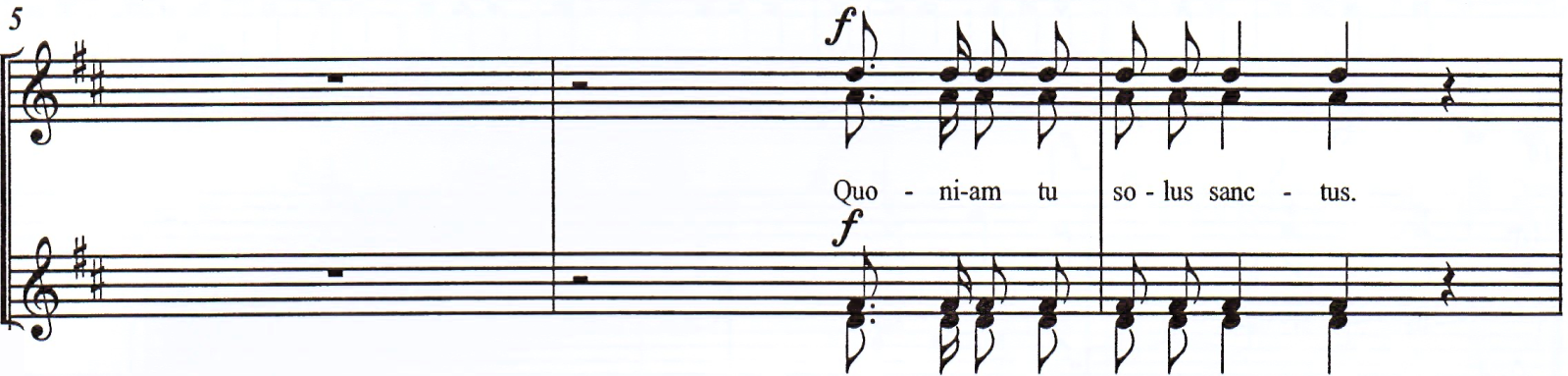 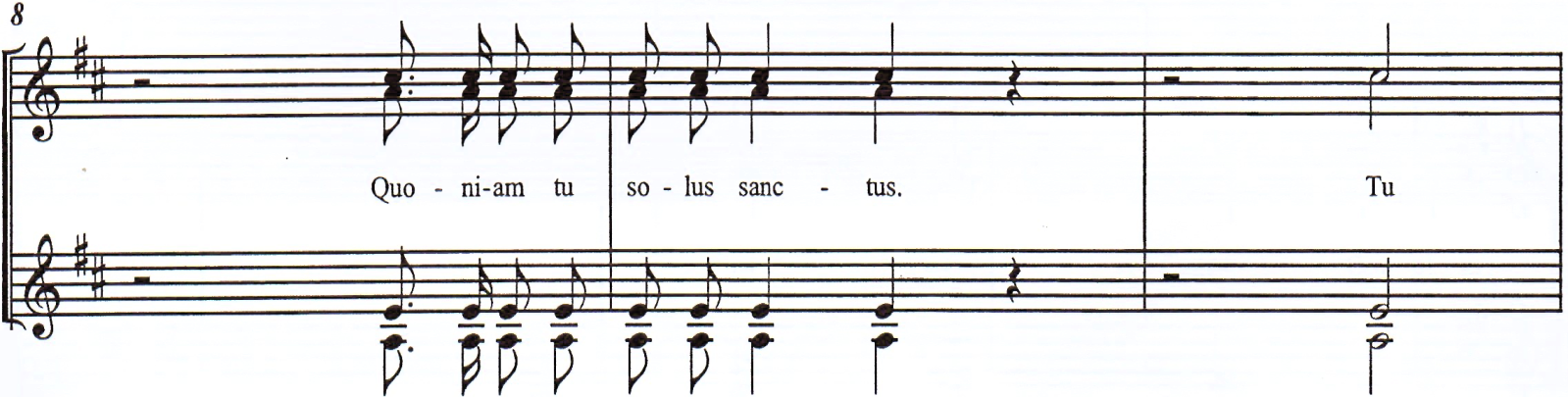 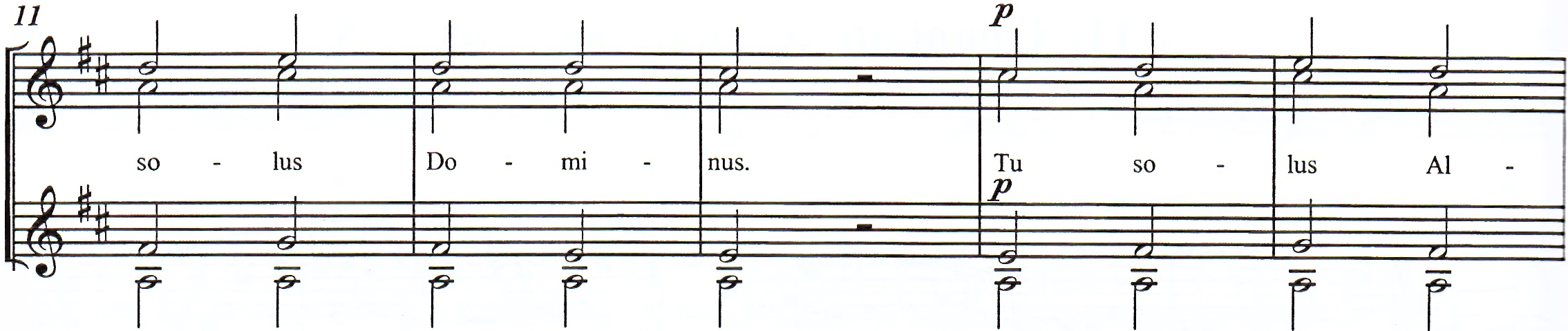 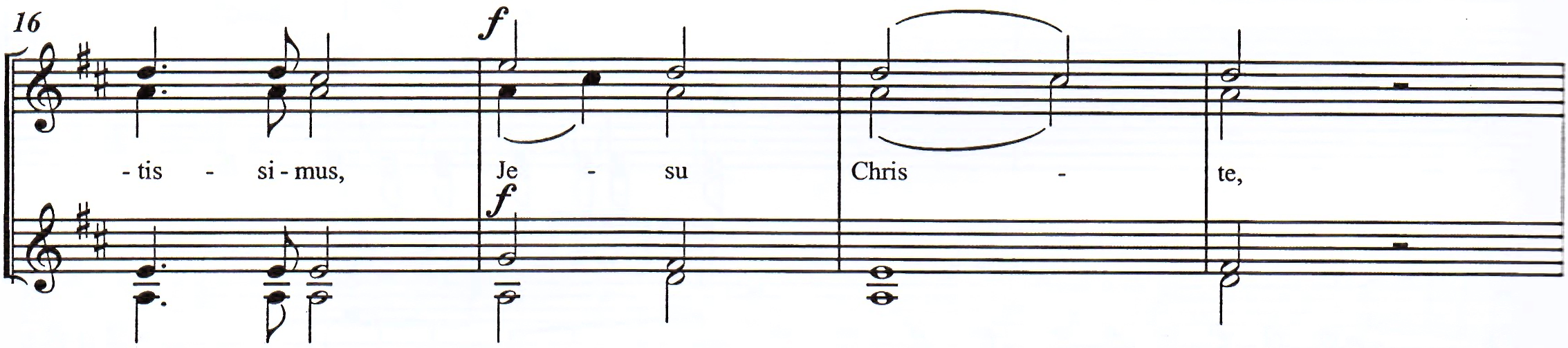 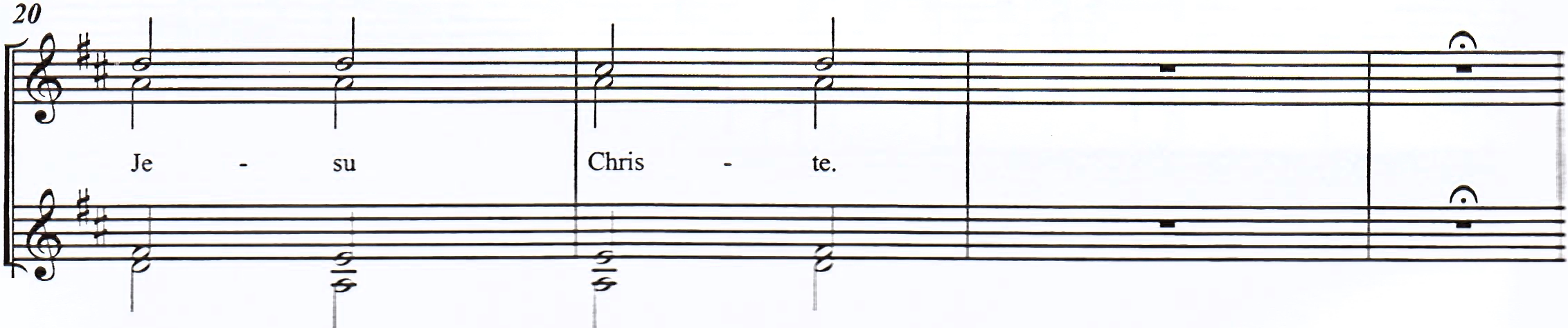 GLORIA№11 Quoniam tu solus sanctusА.Вивальди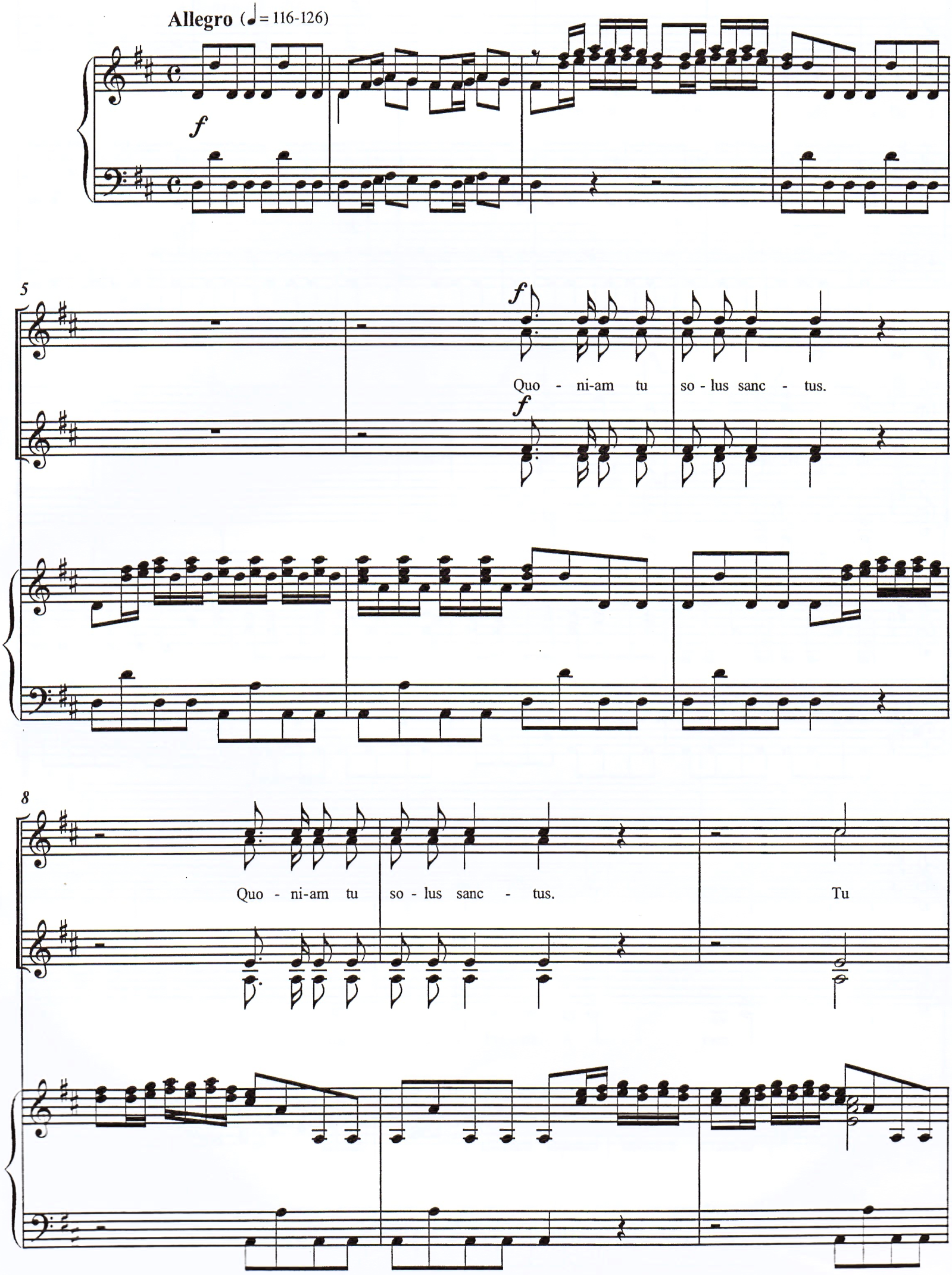 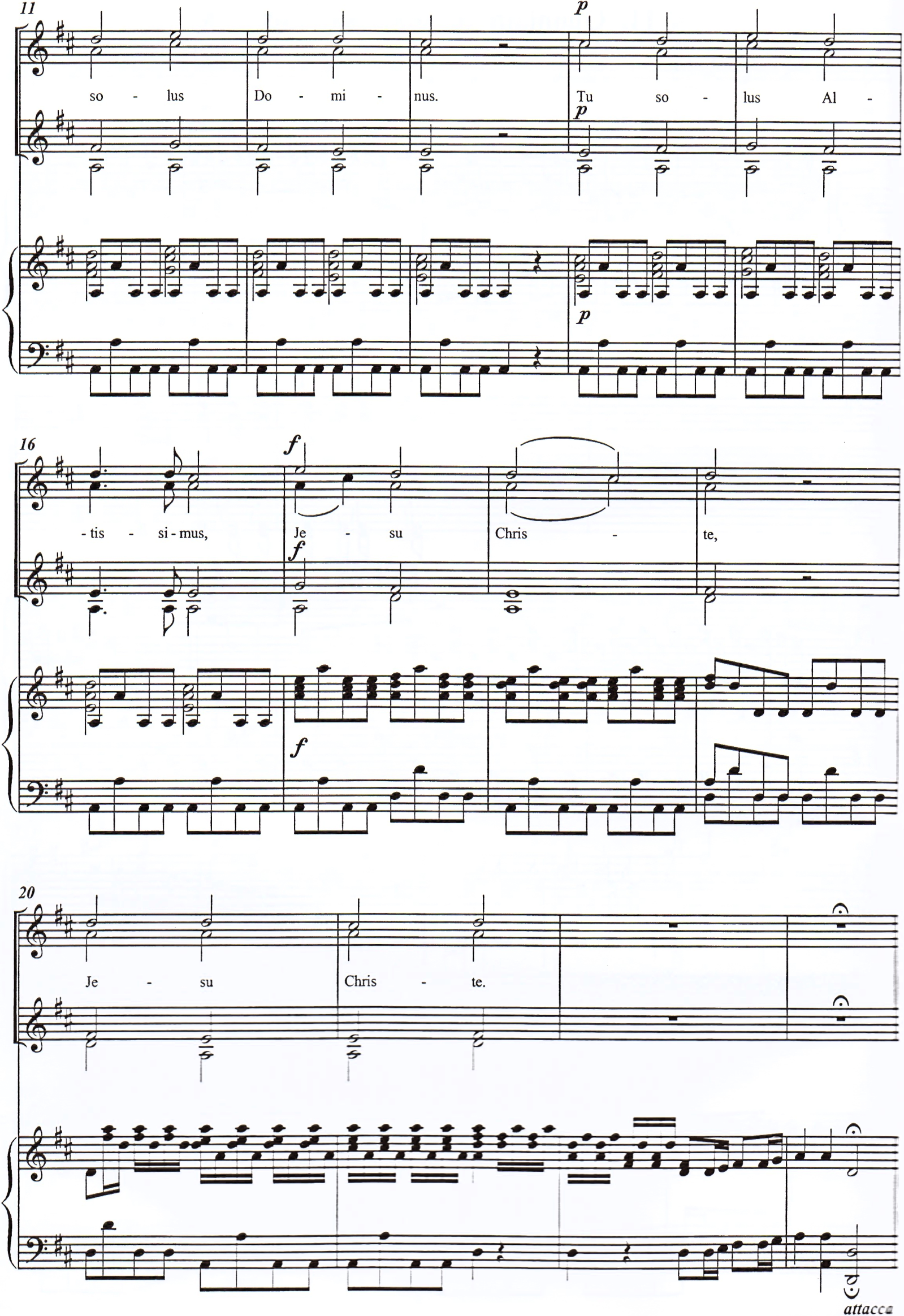 GLORIA№12 Cum Sancto SpirituА.Вивальди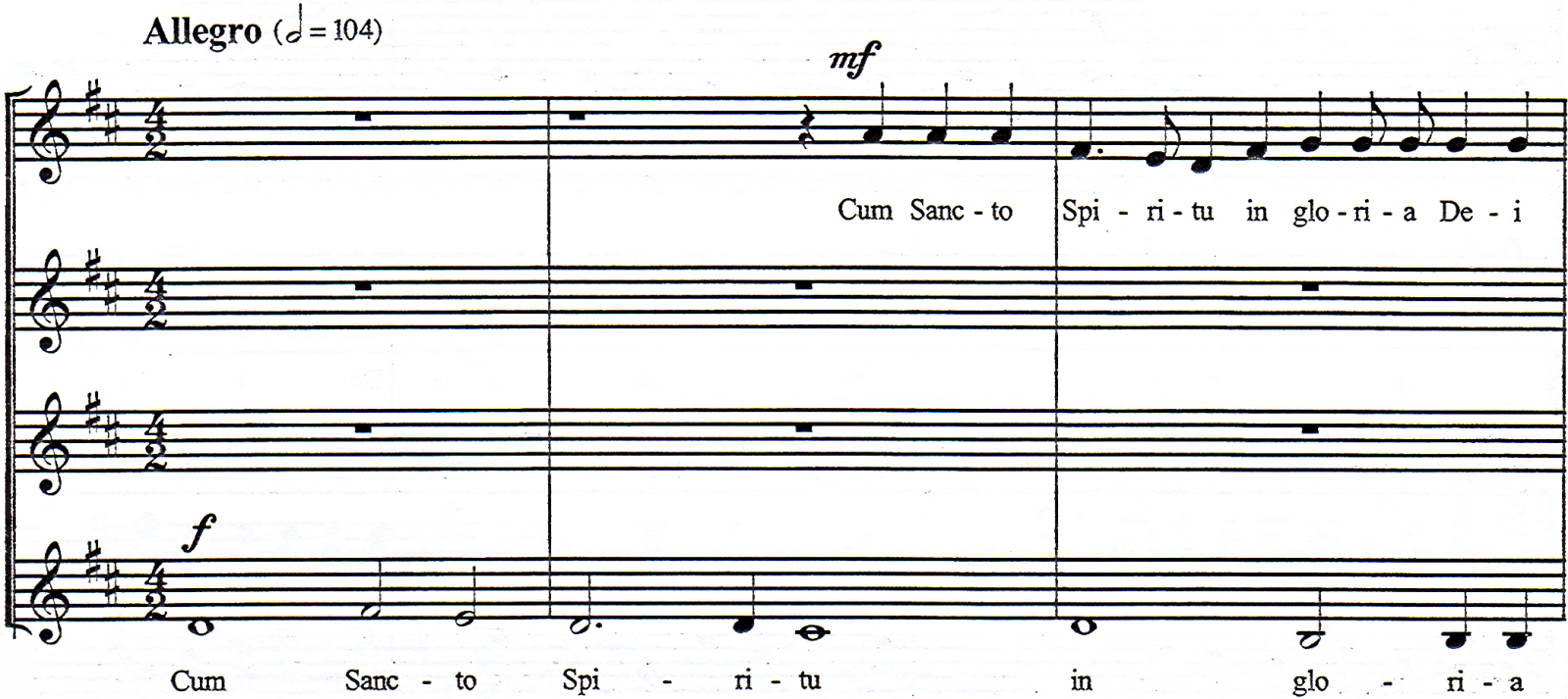 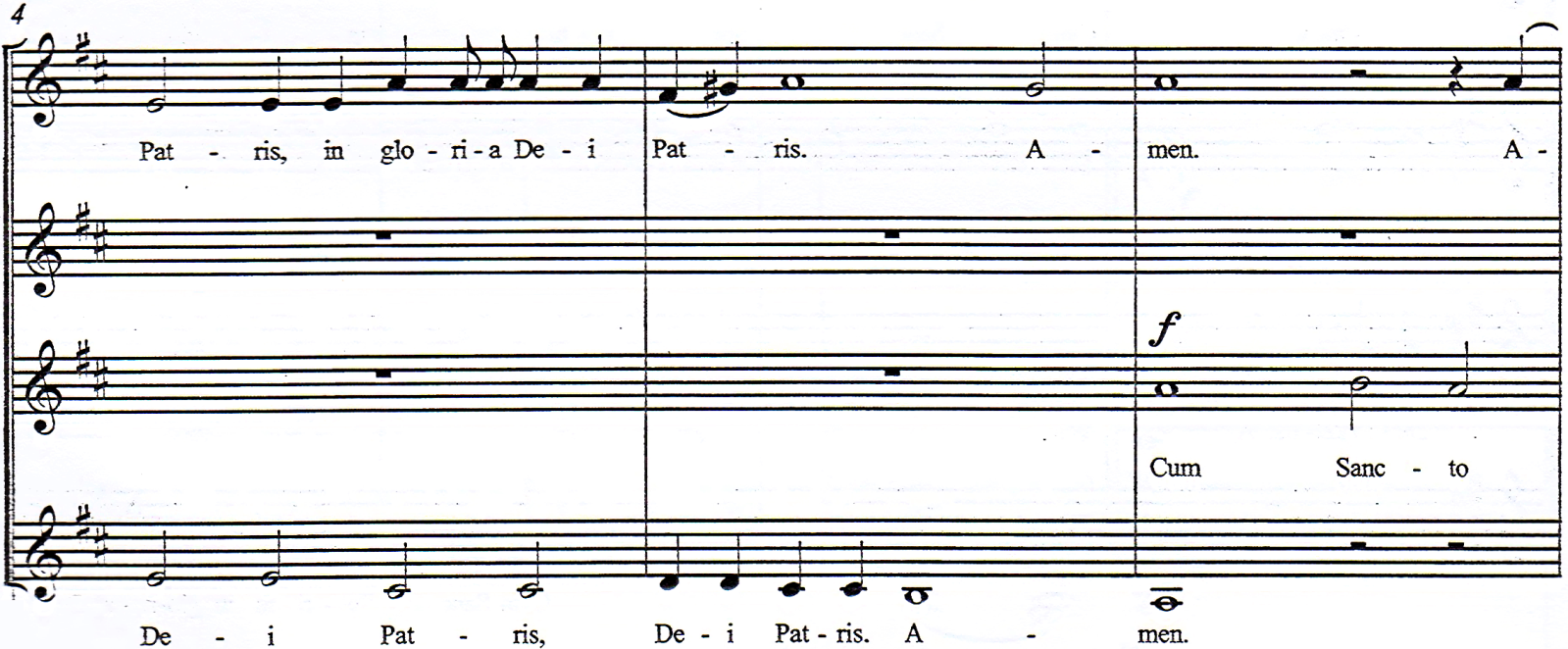 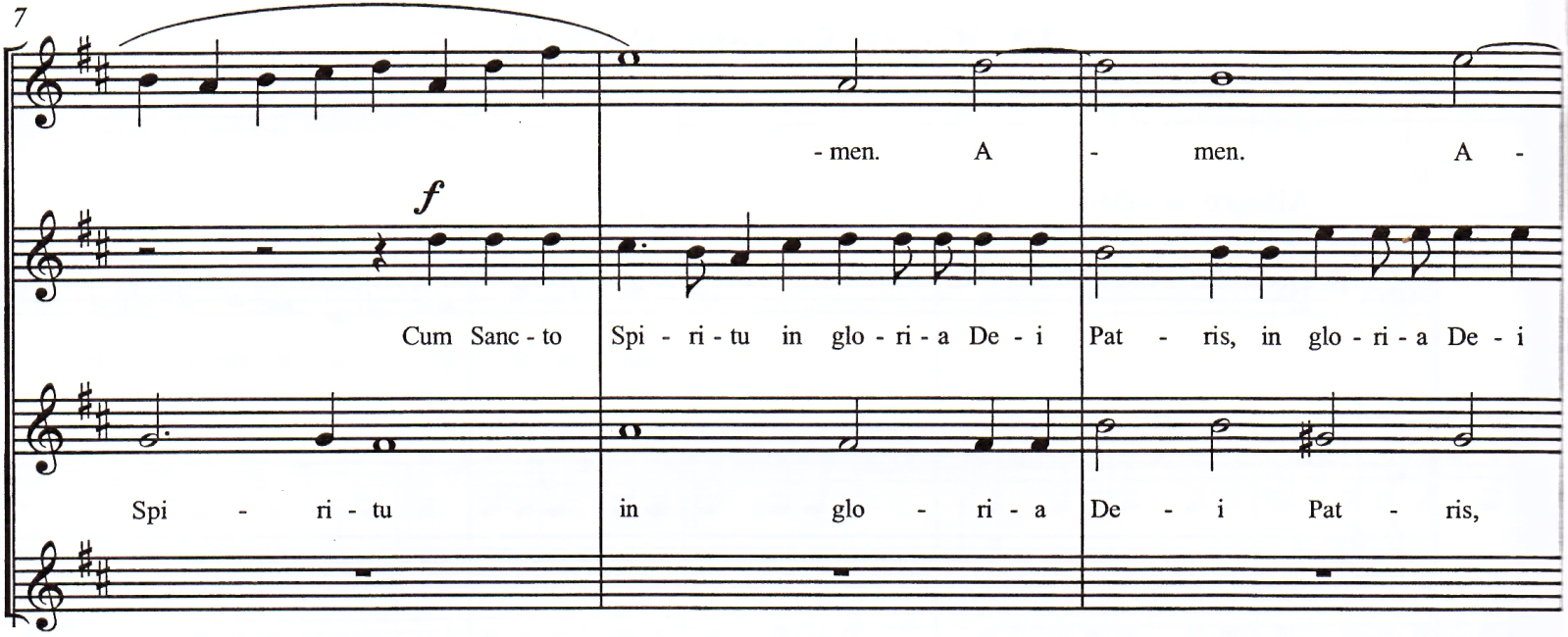 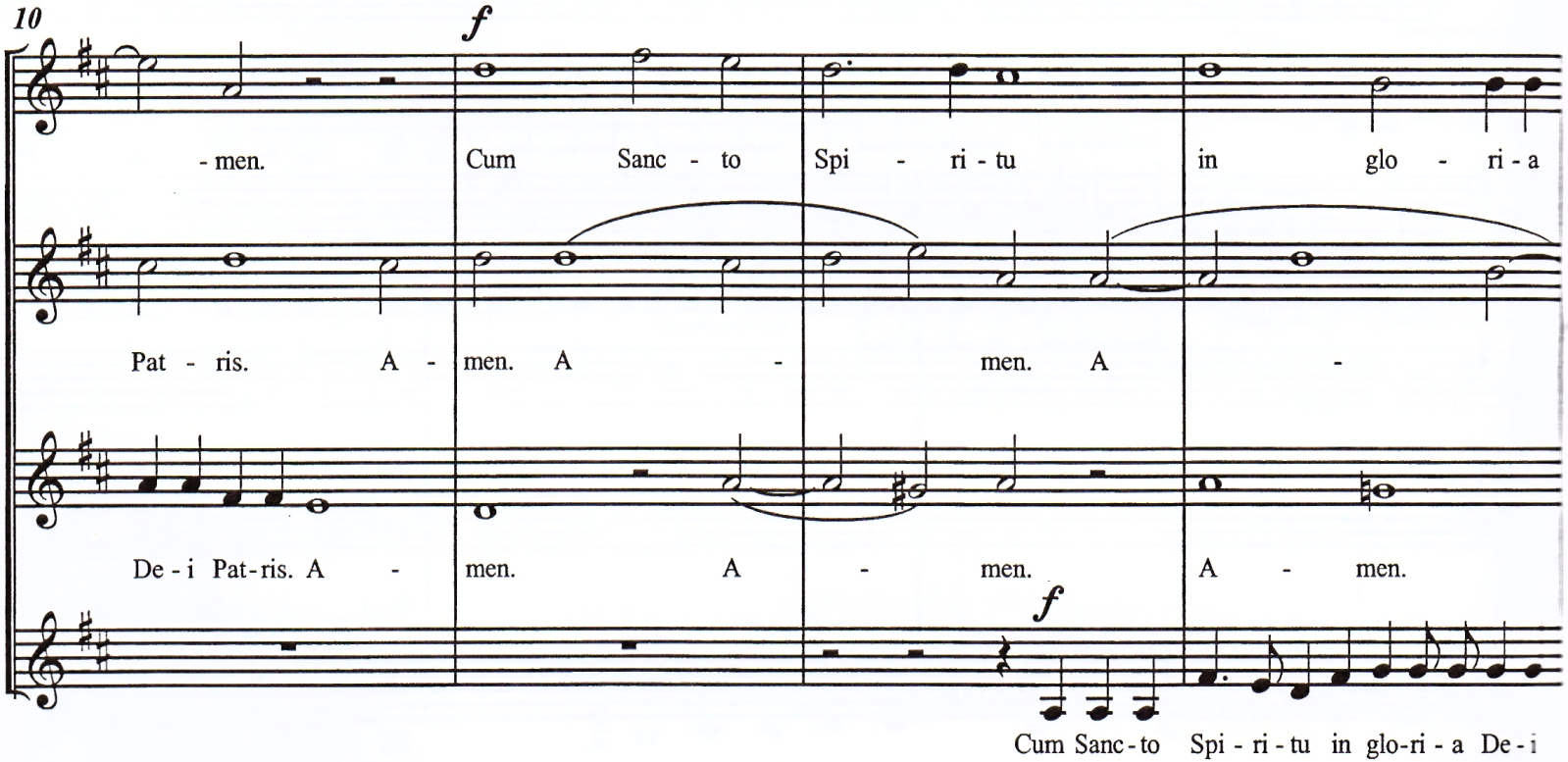 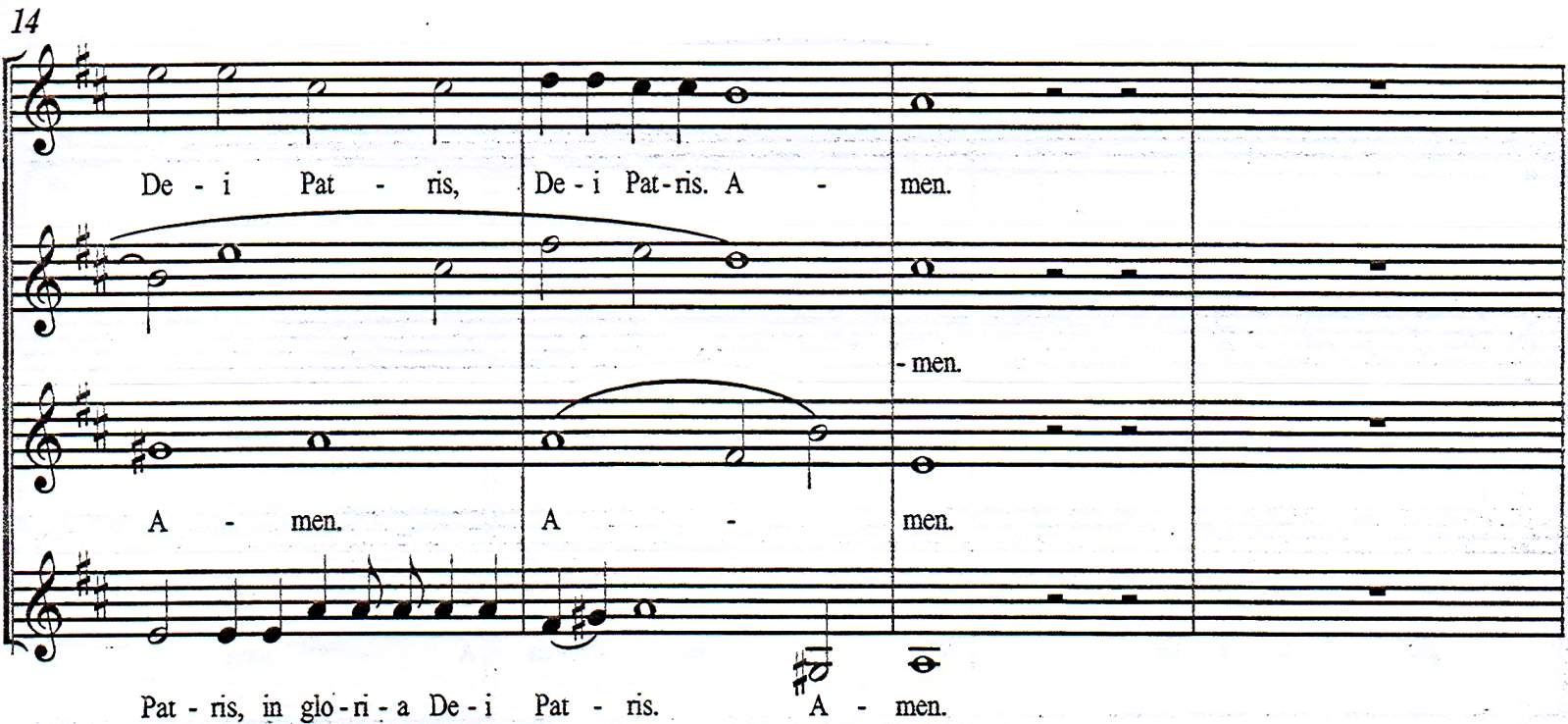 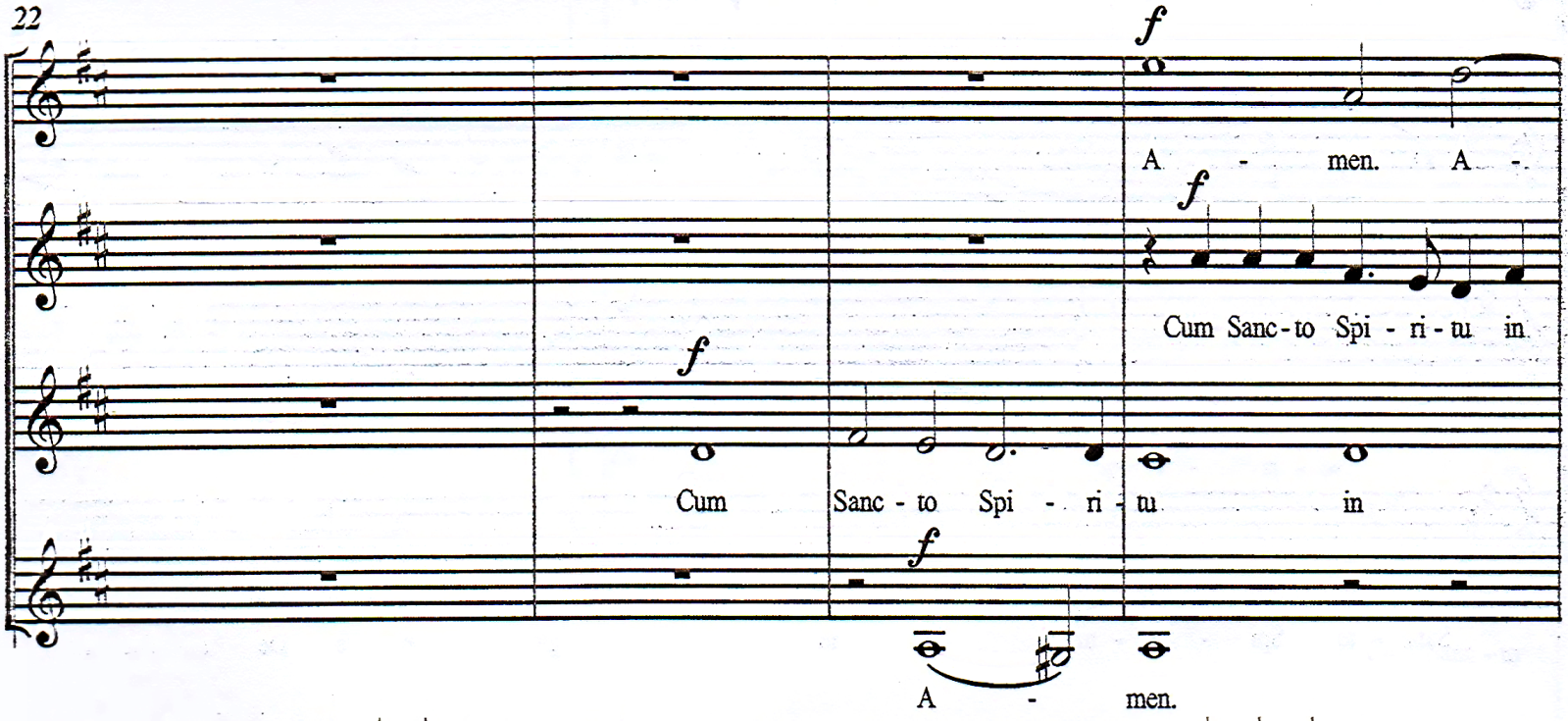 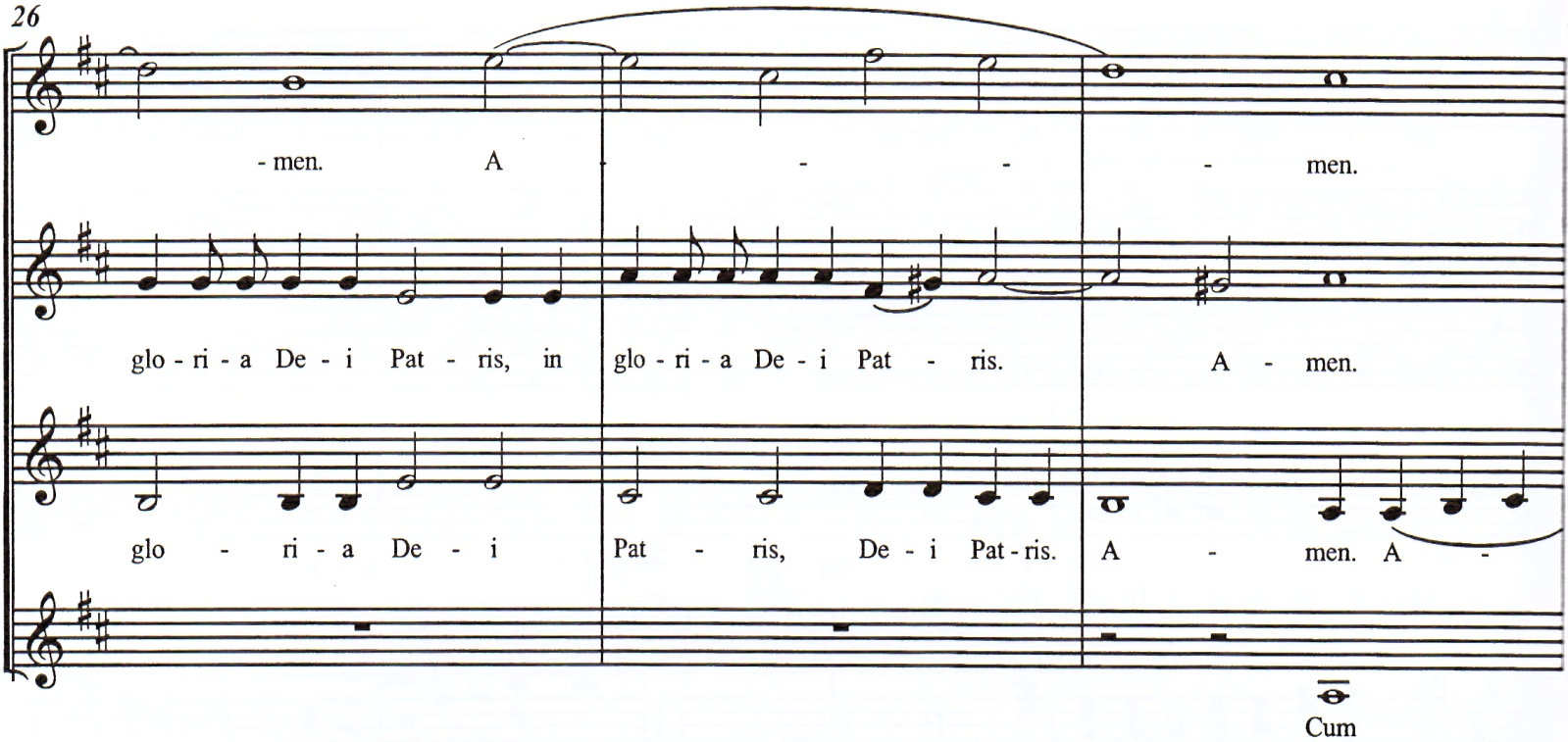 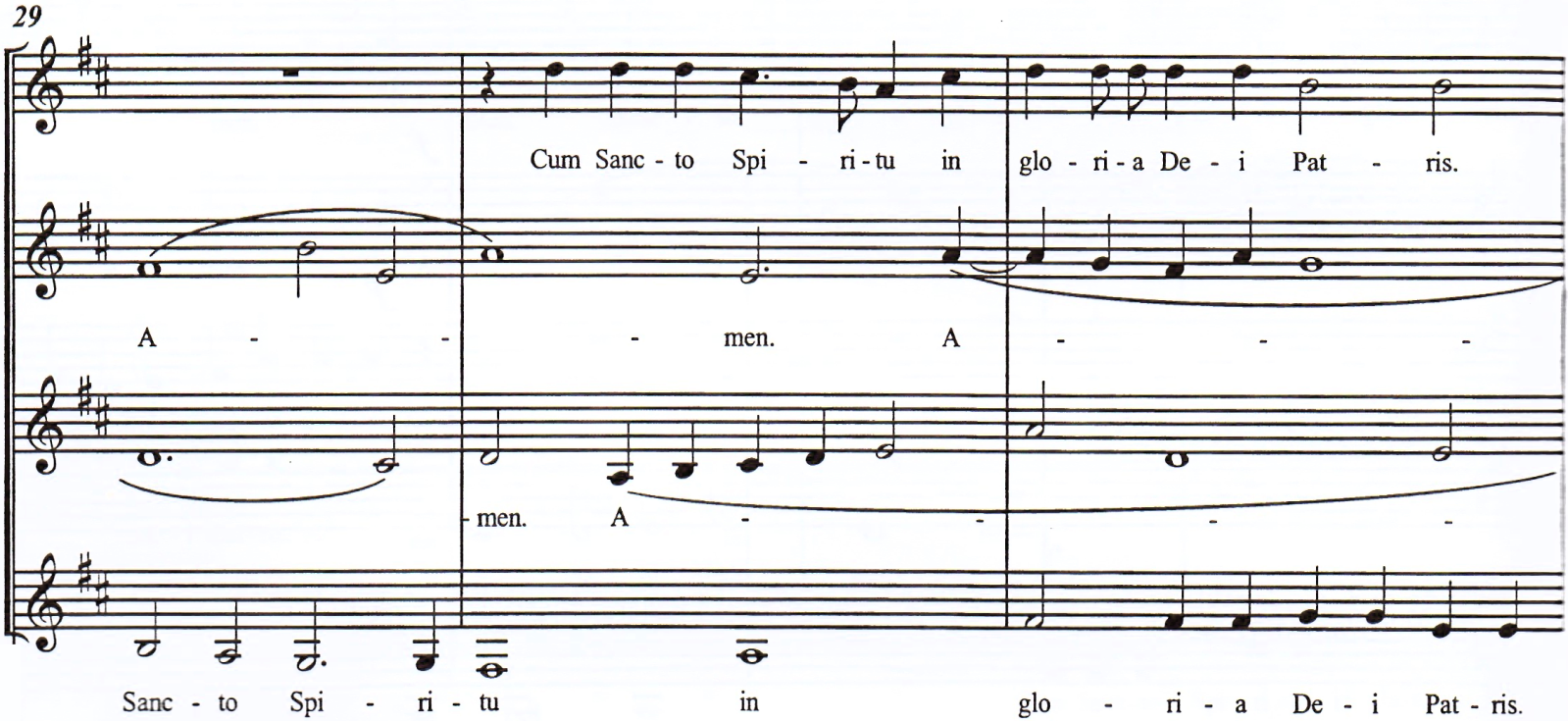 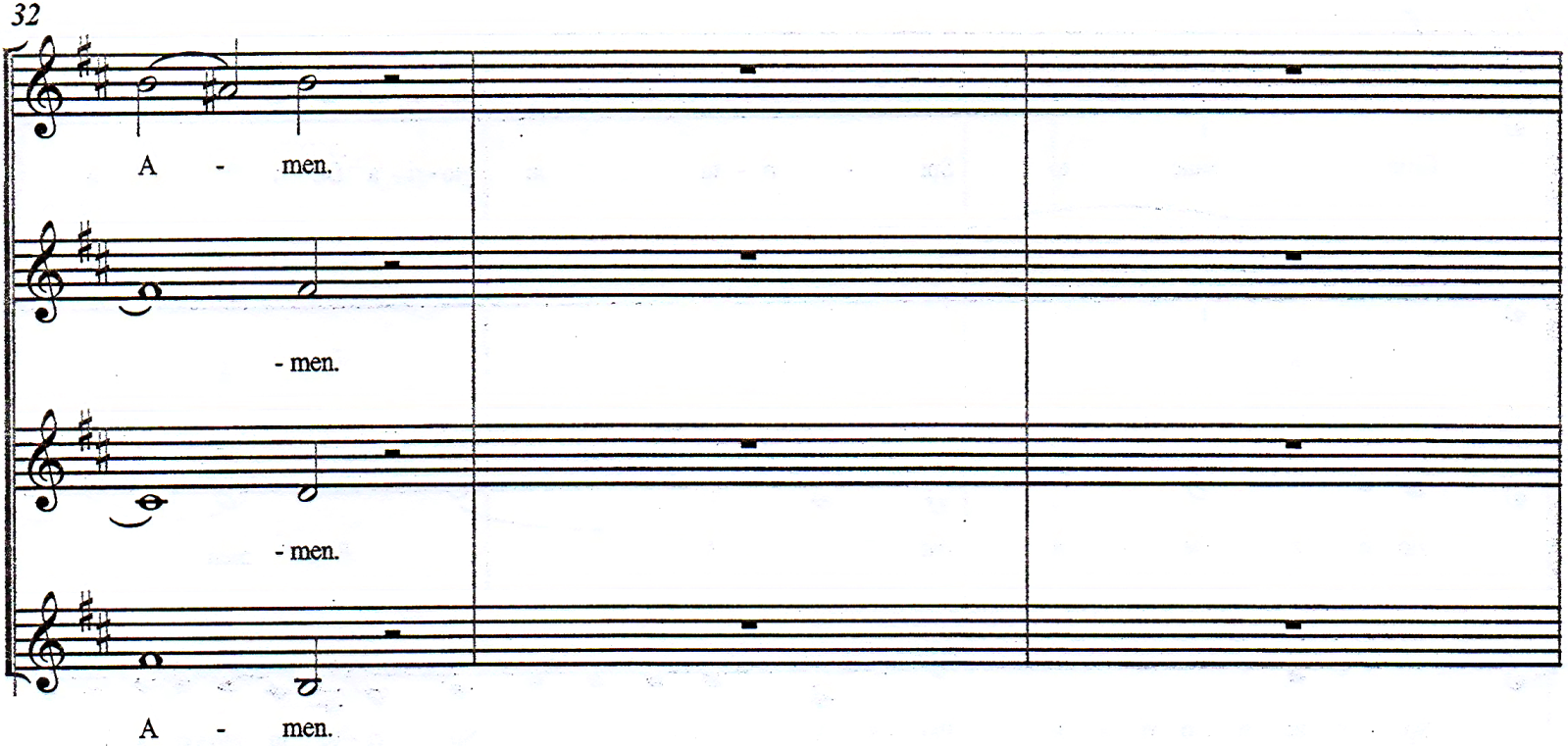 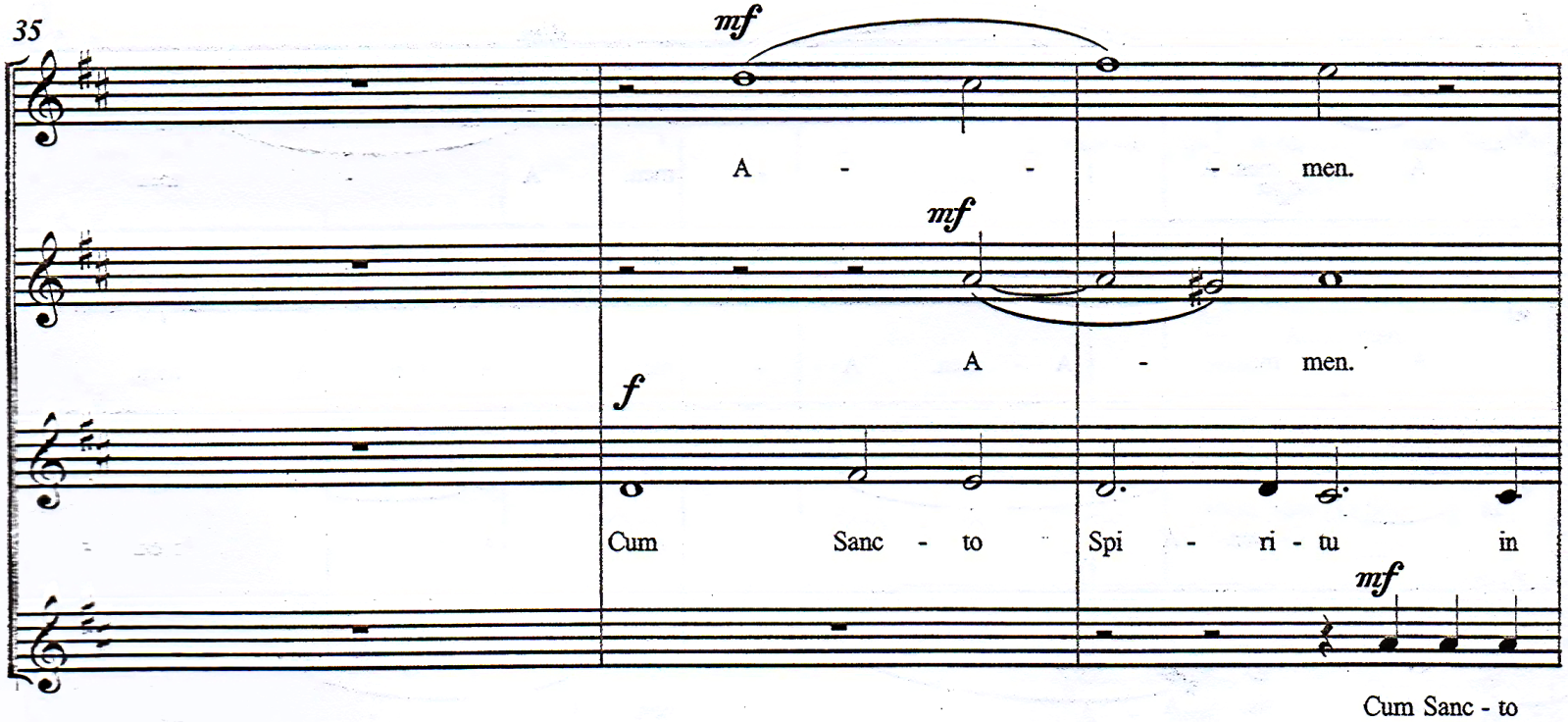 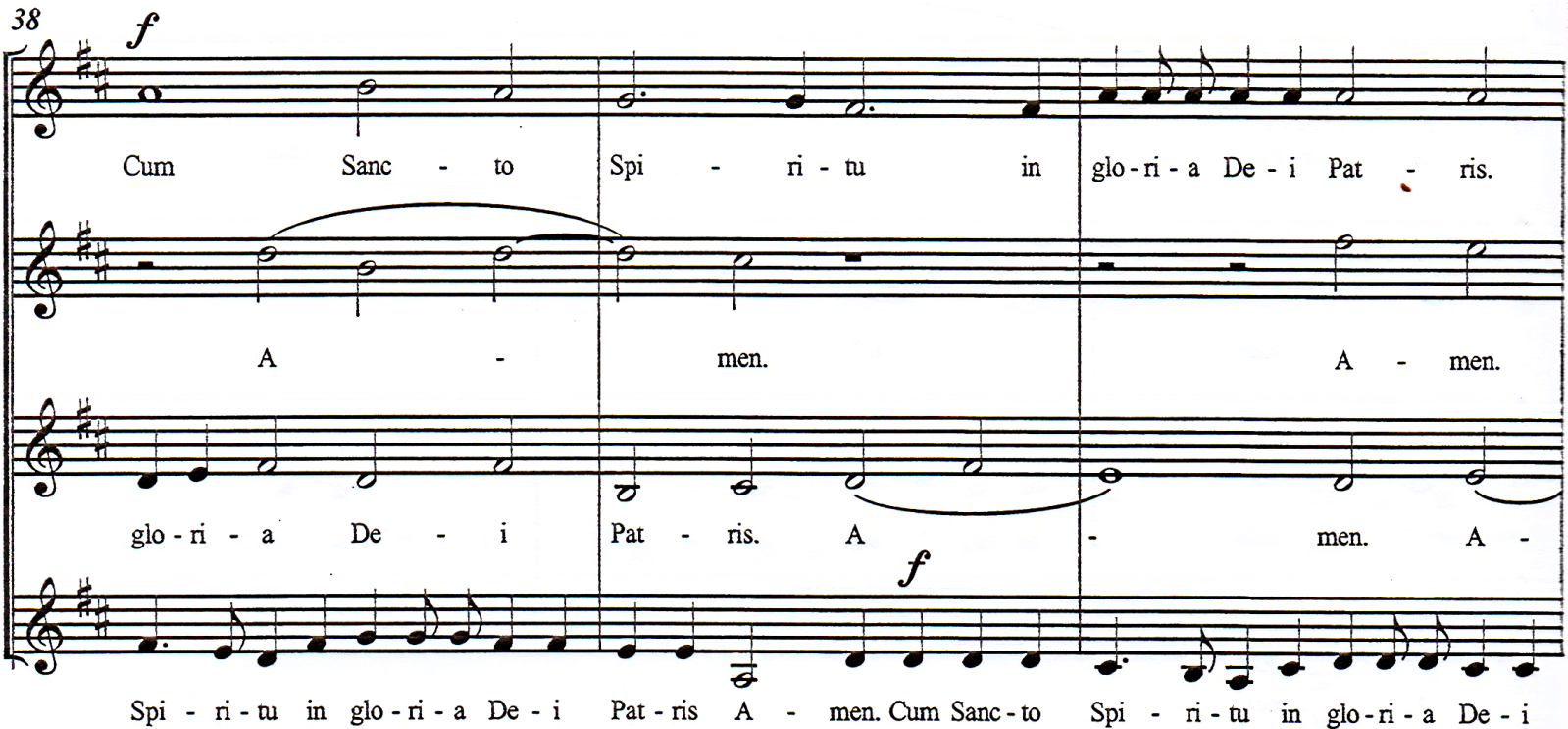 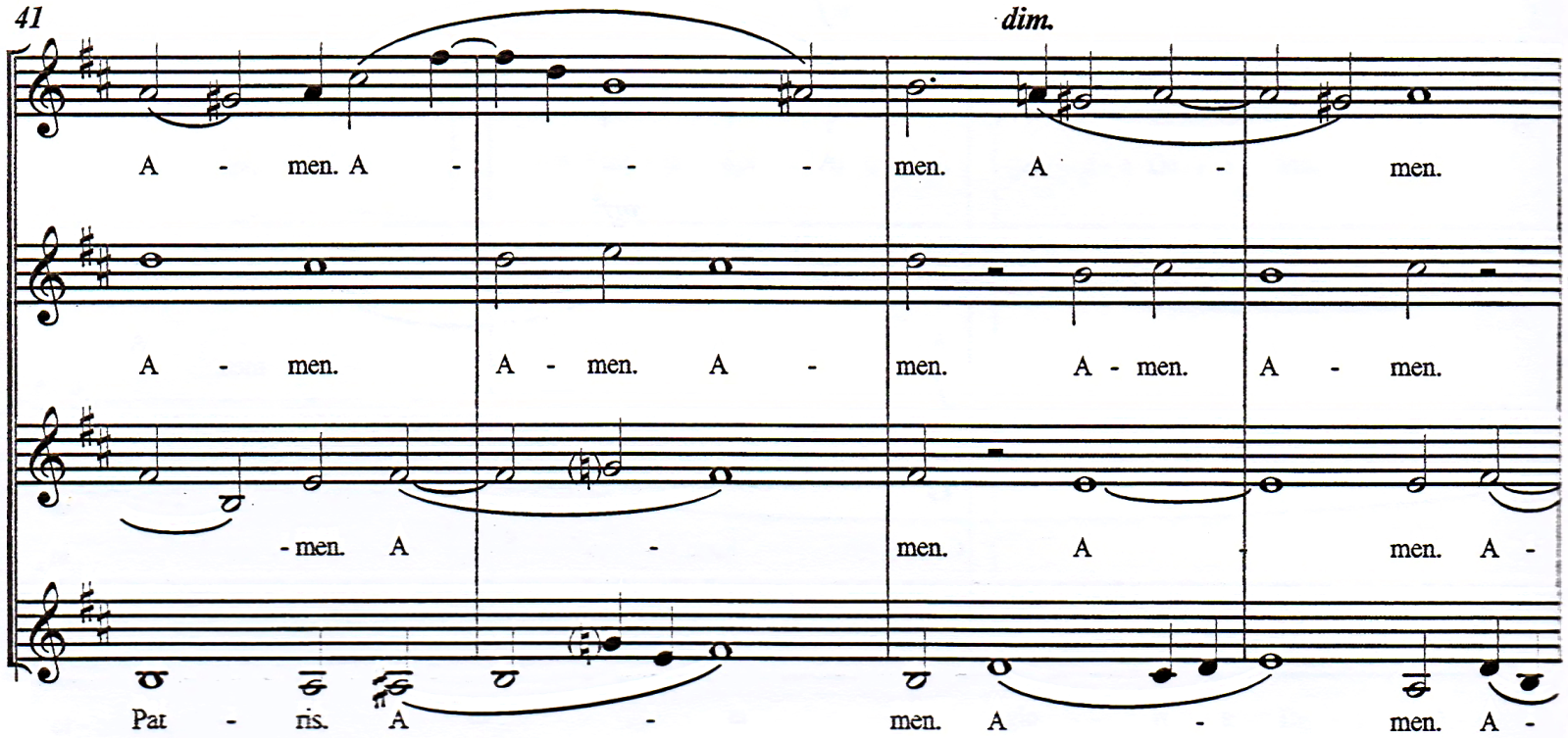 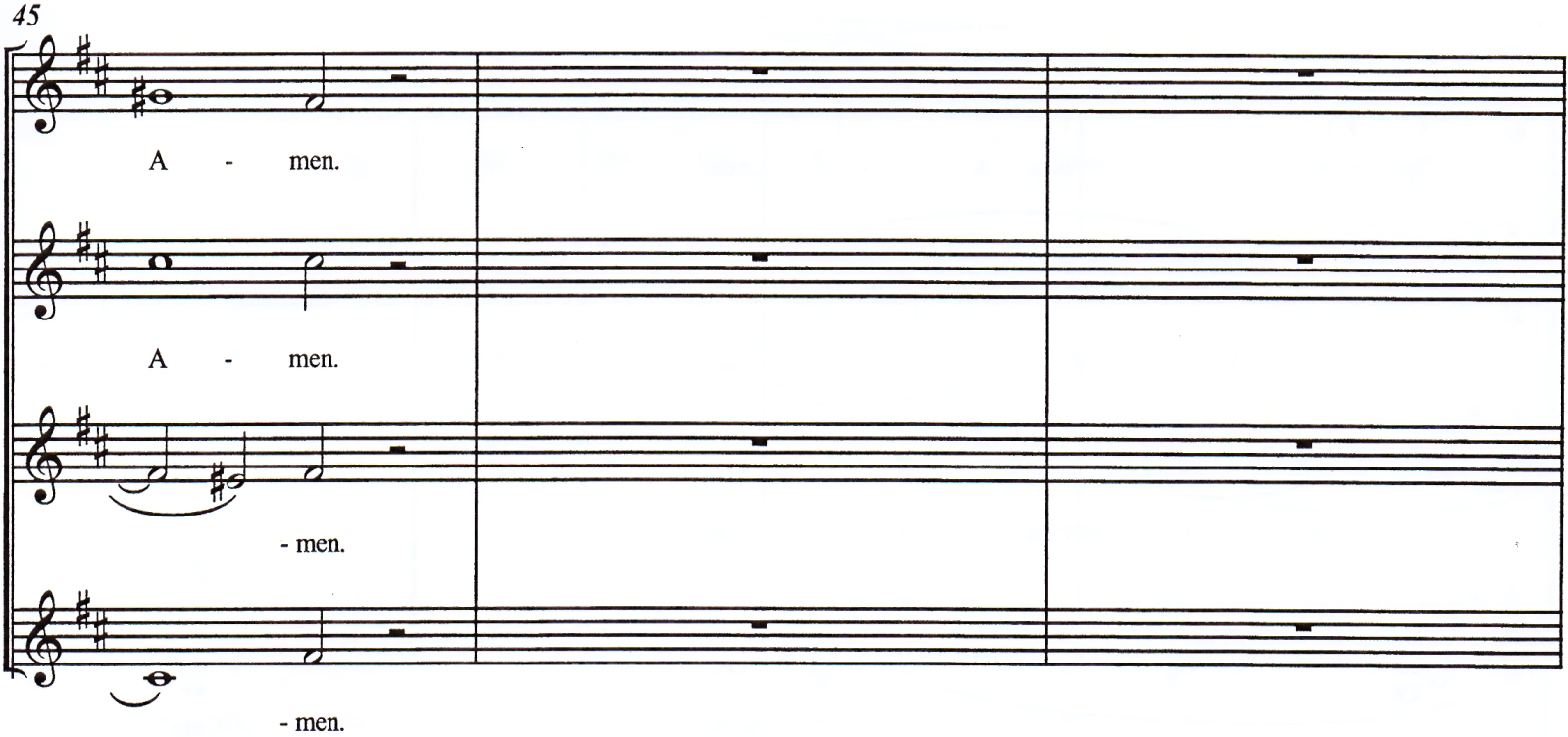 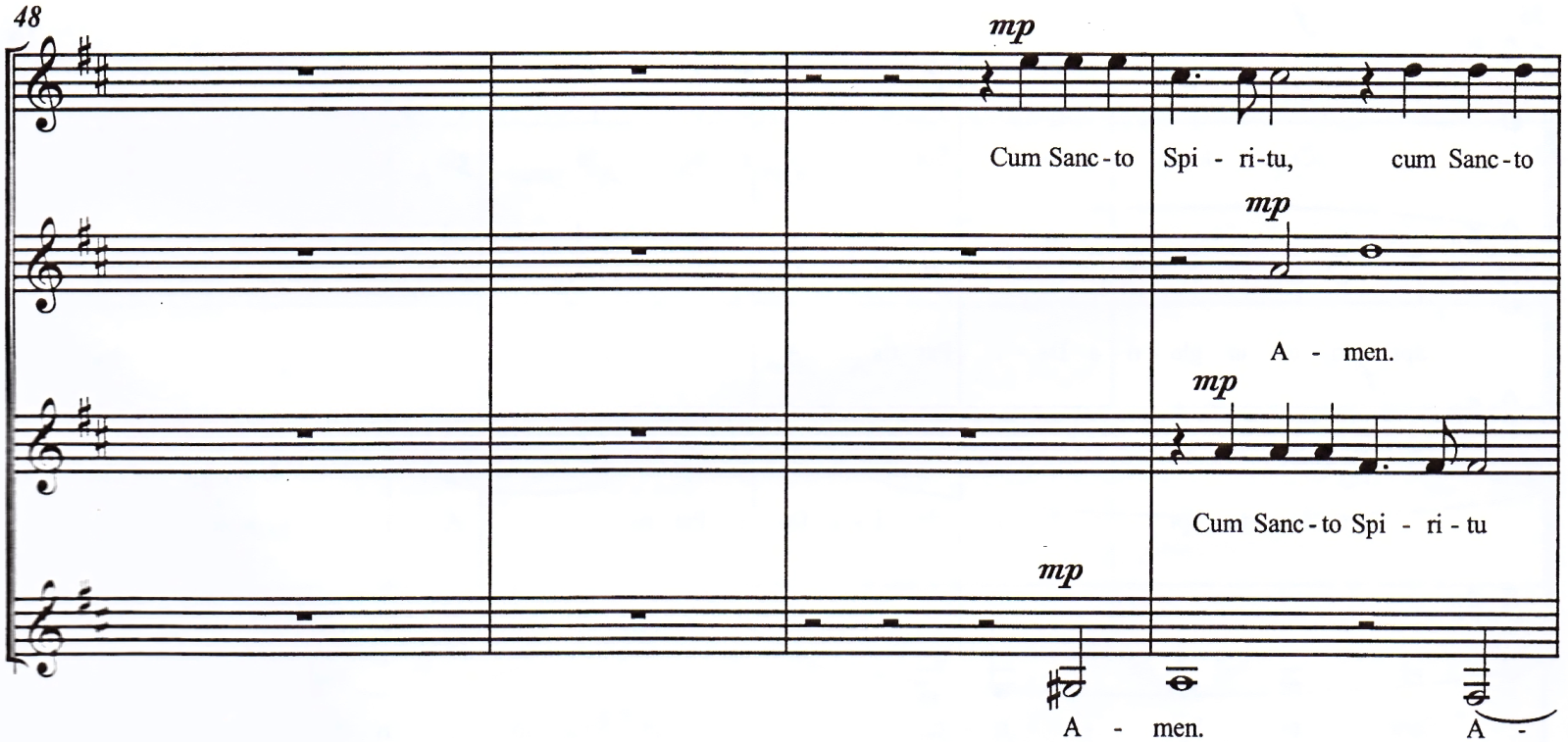 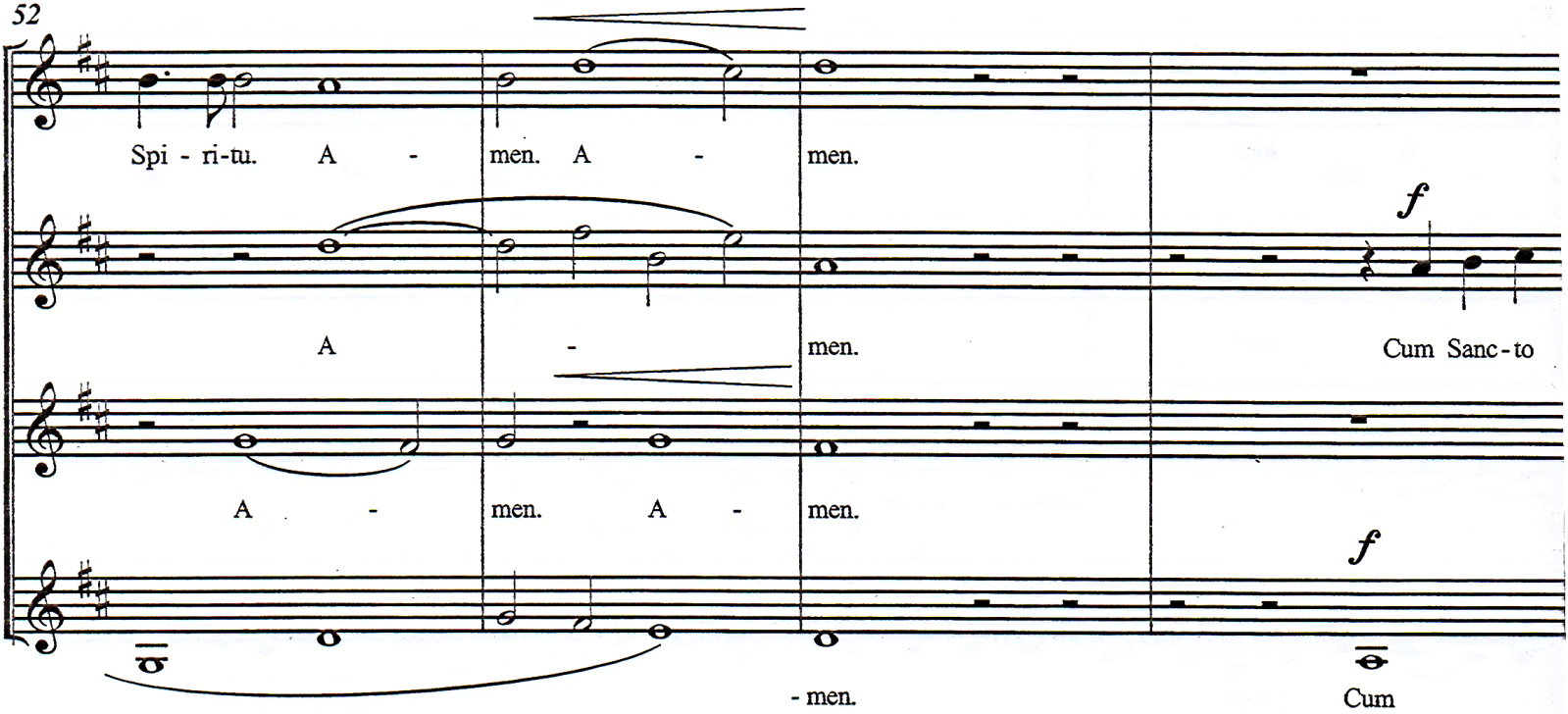 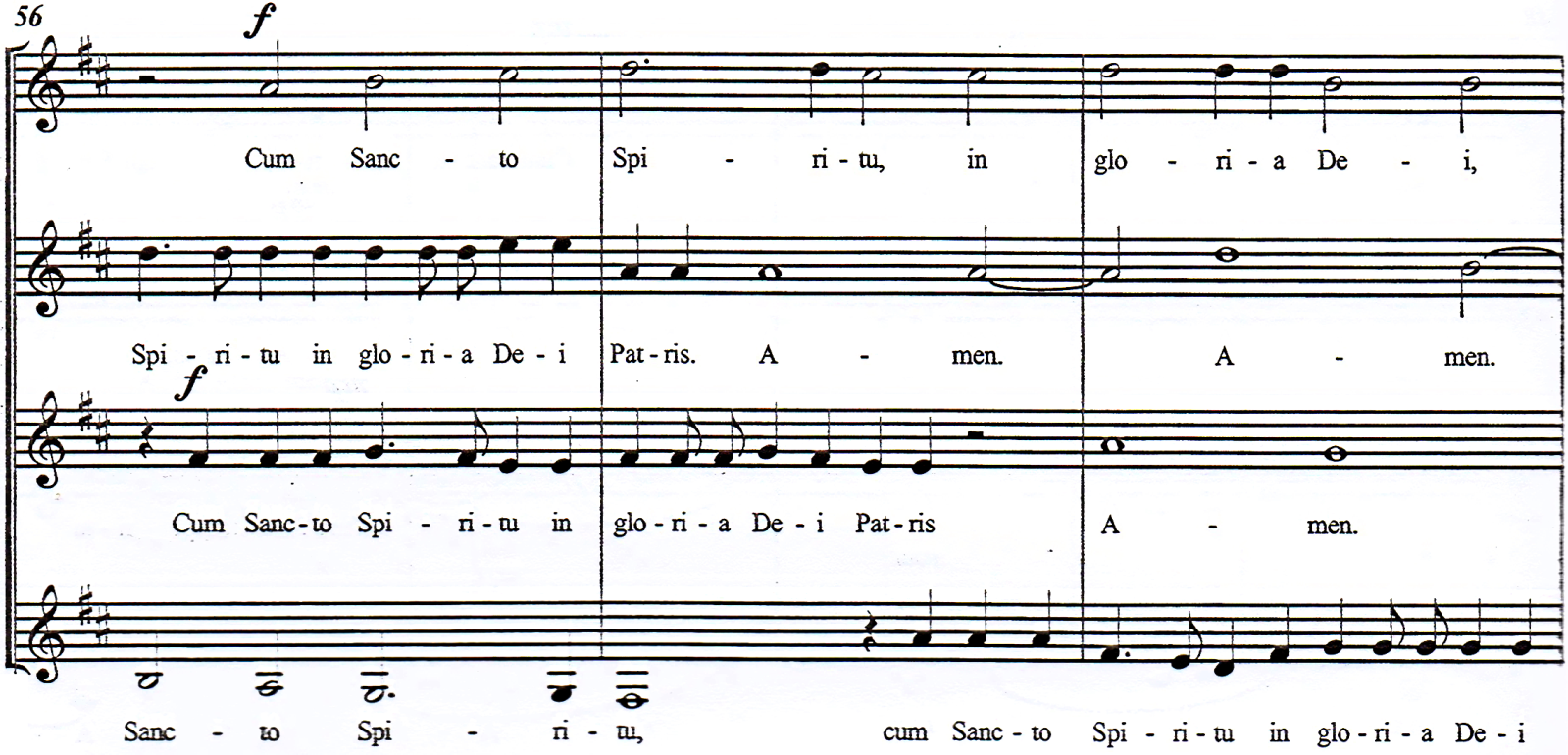 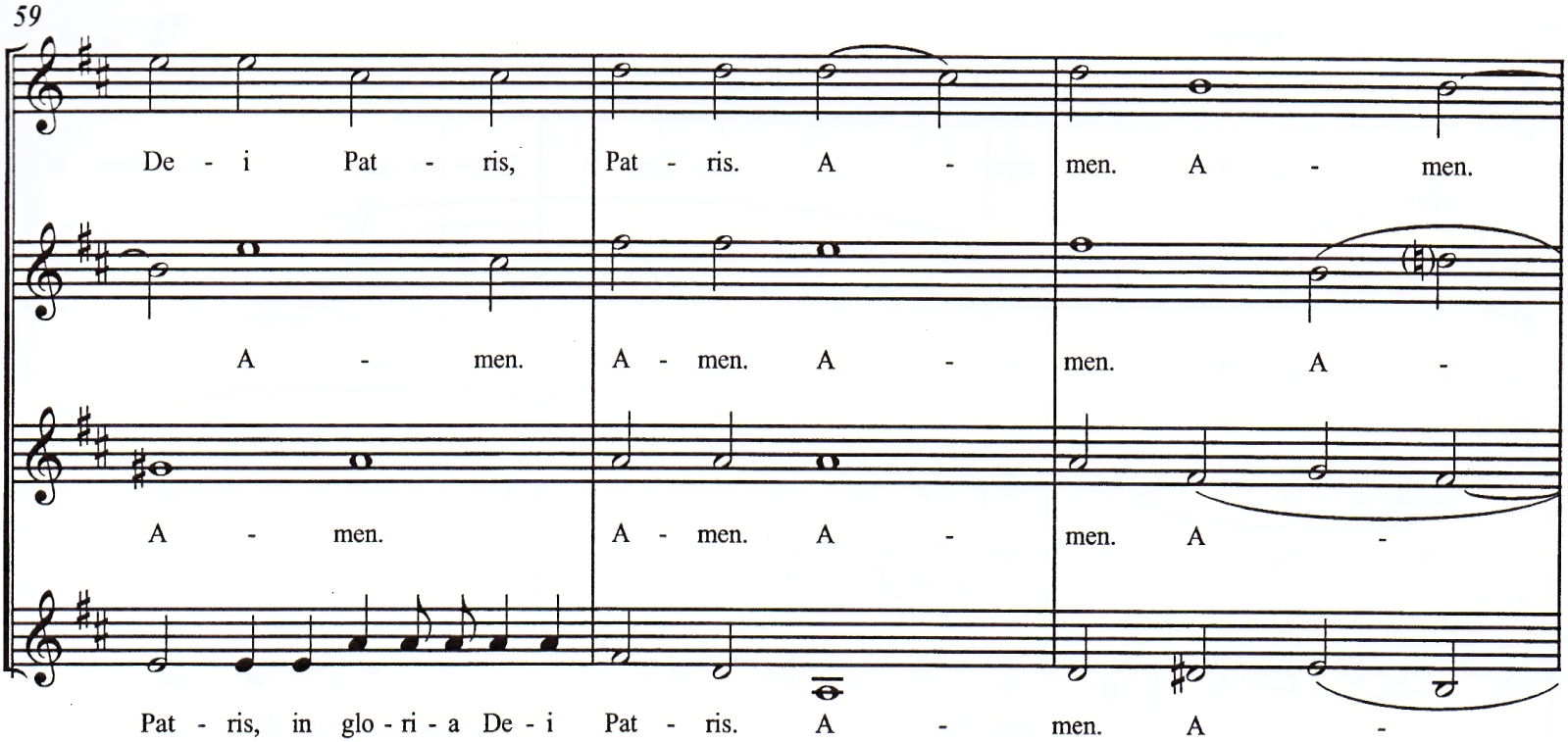 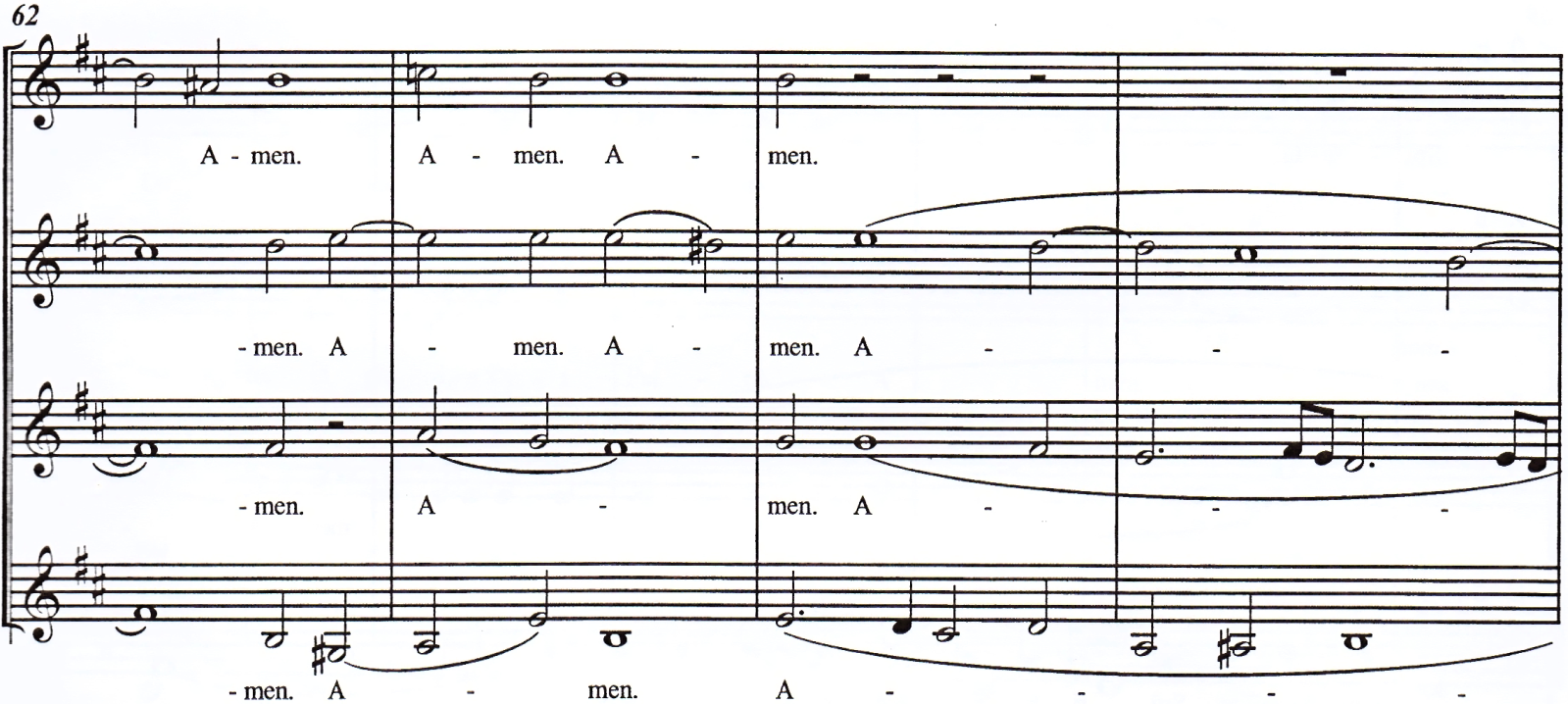 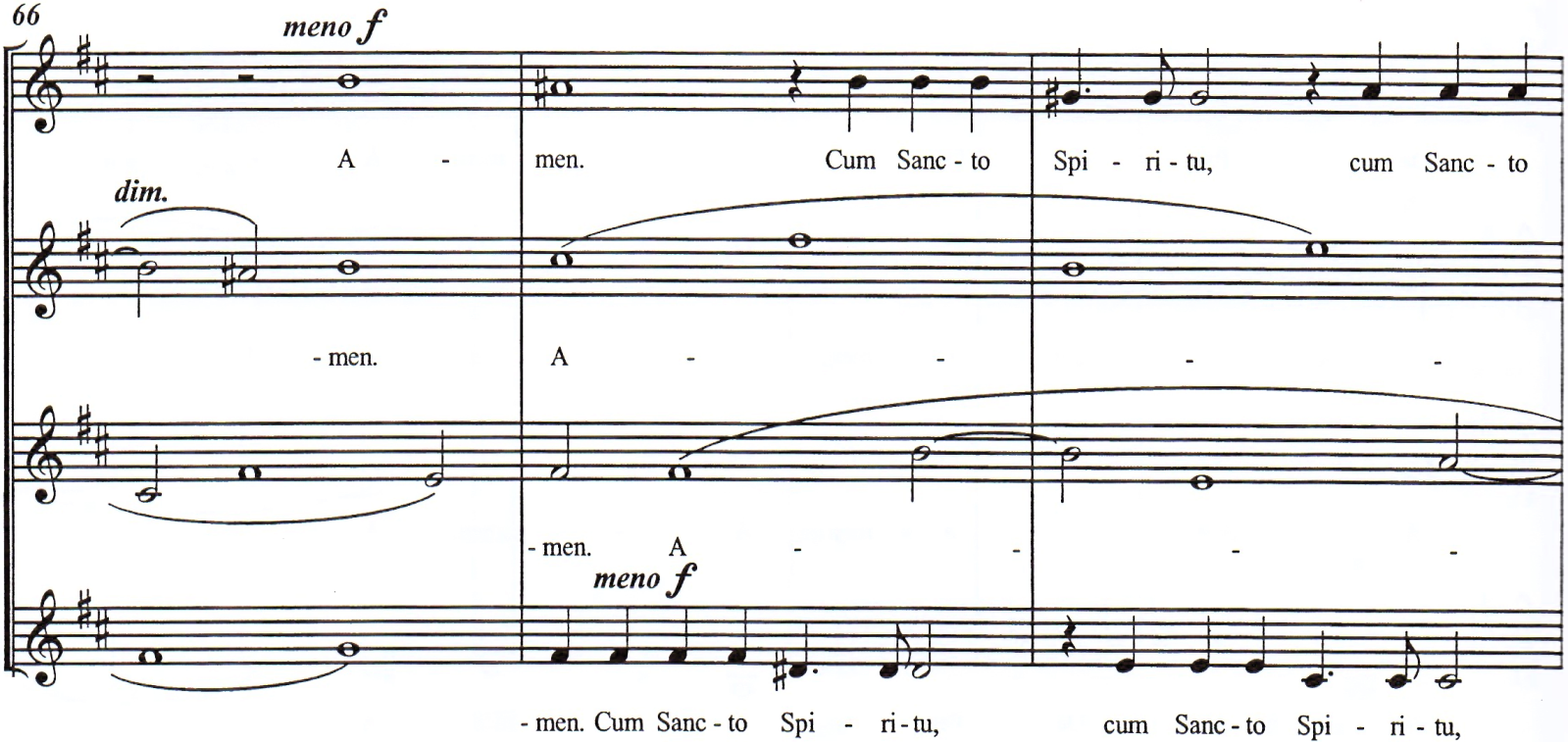 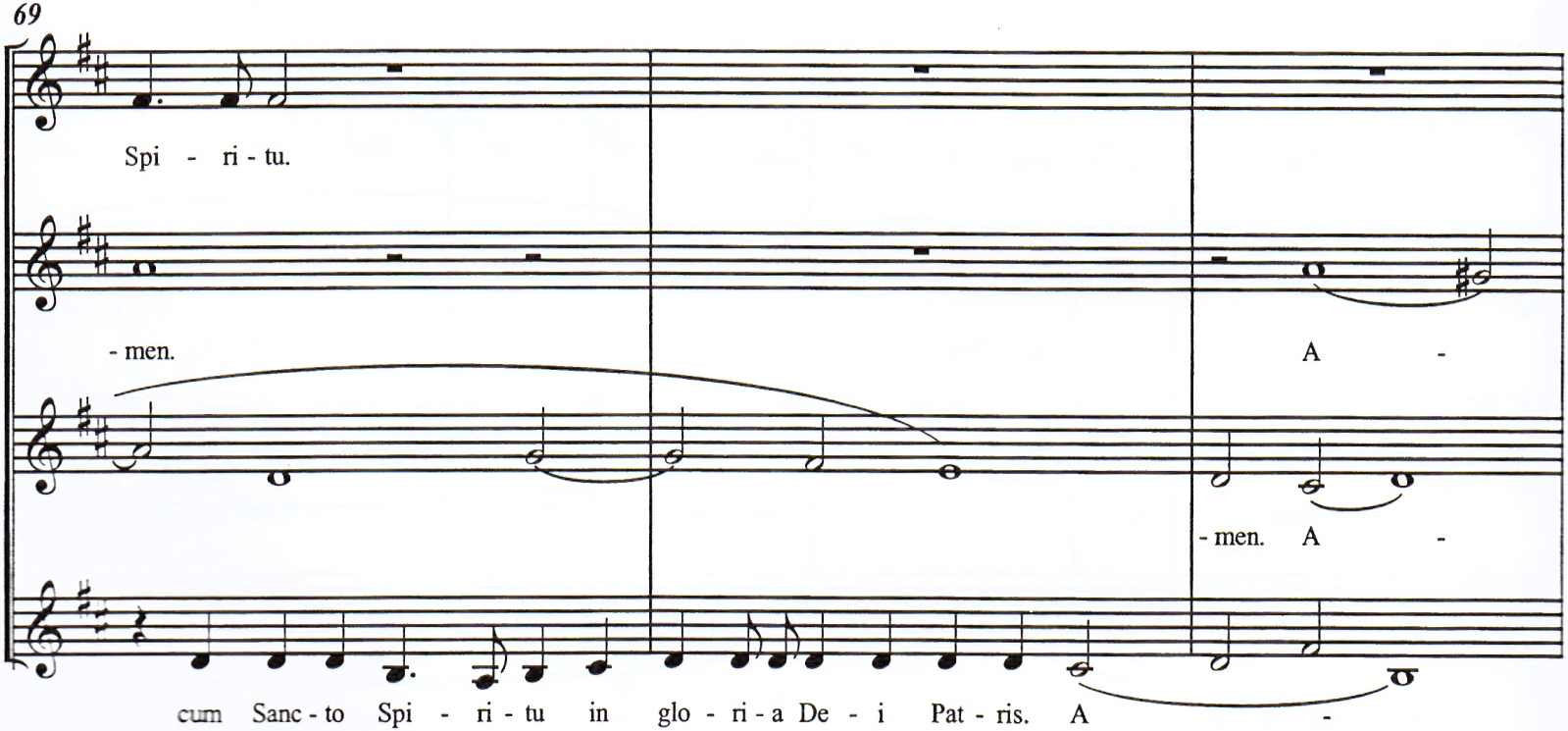 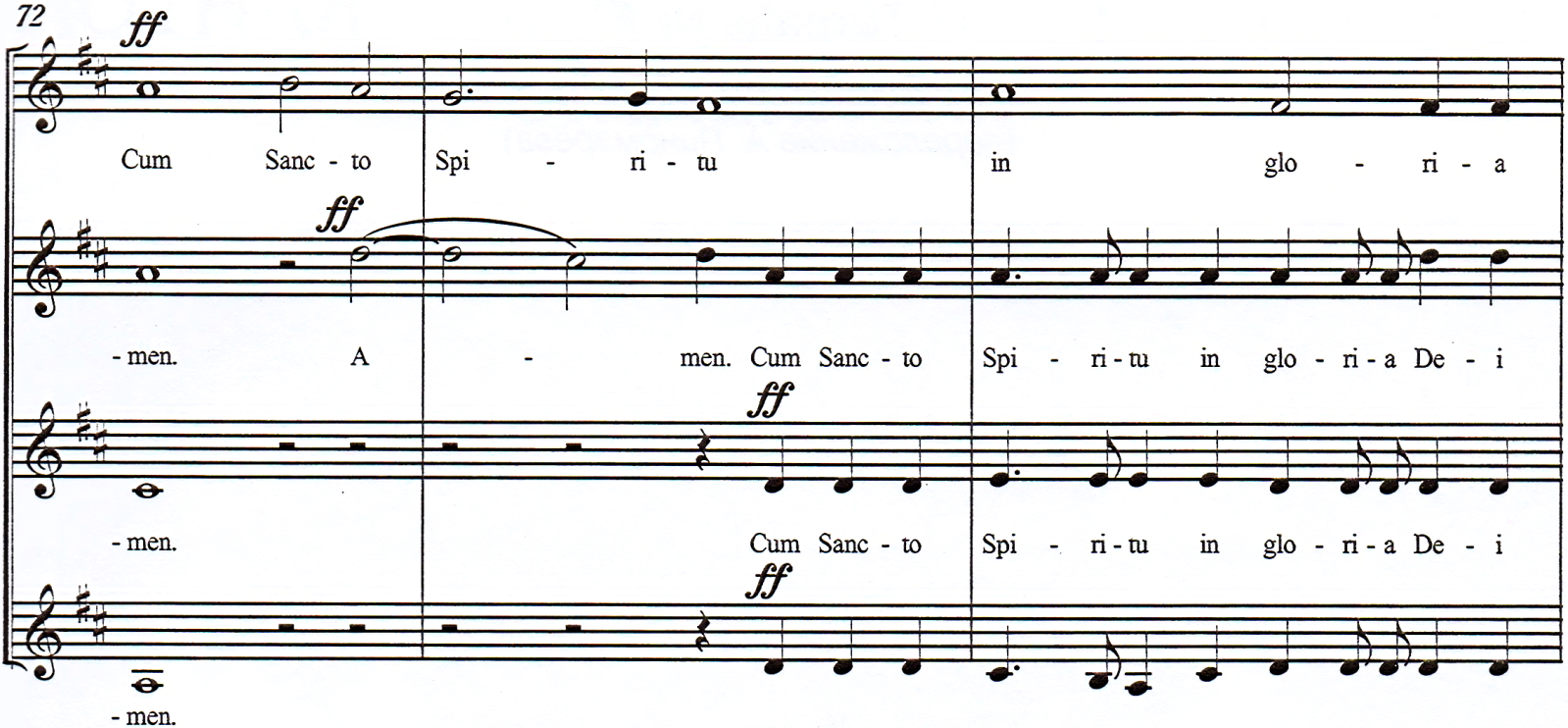 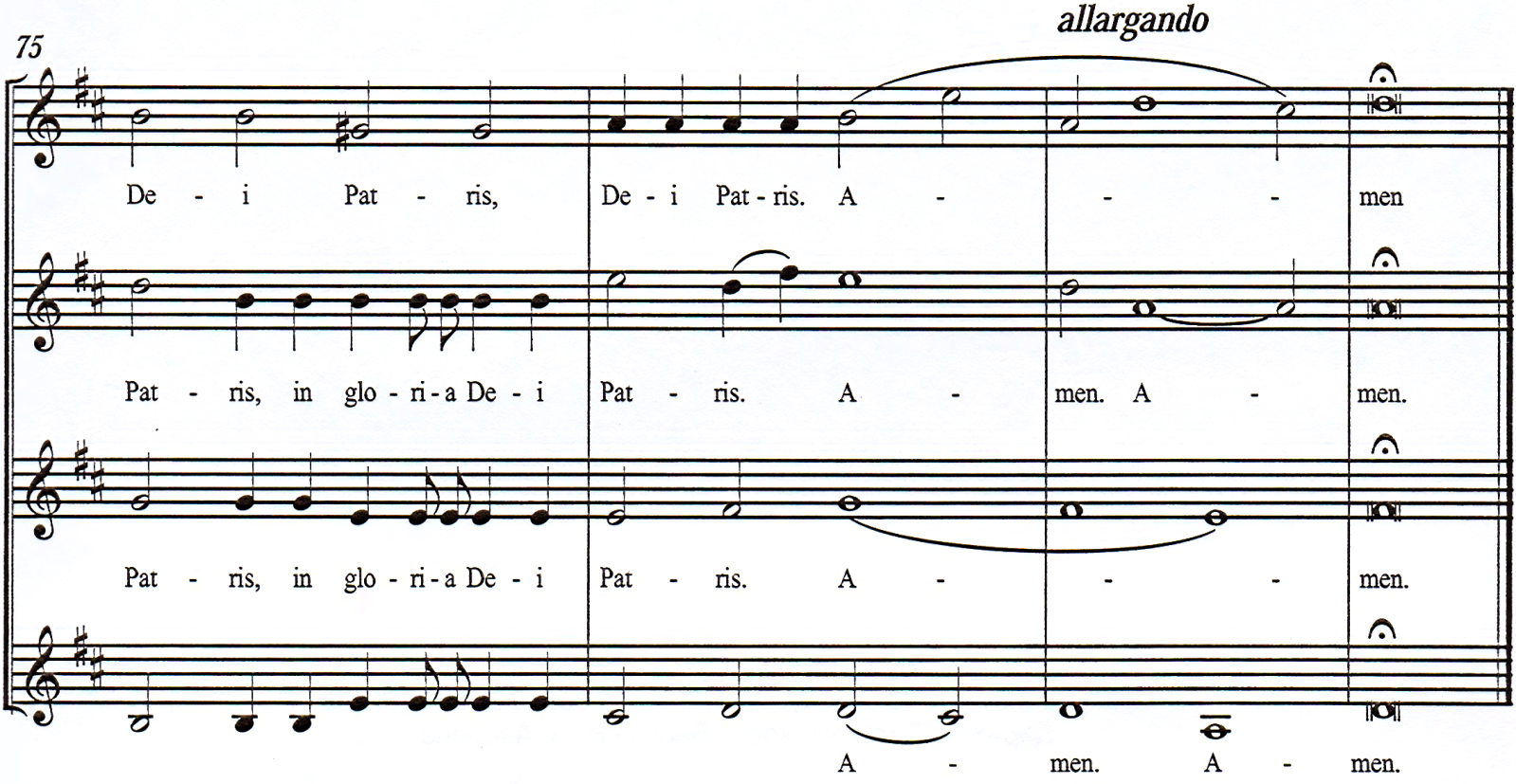 GLORIA№12 Cum Sancto SpirituА.Вивальди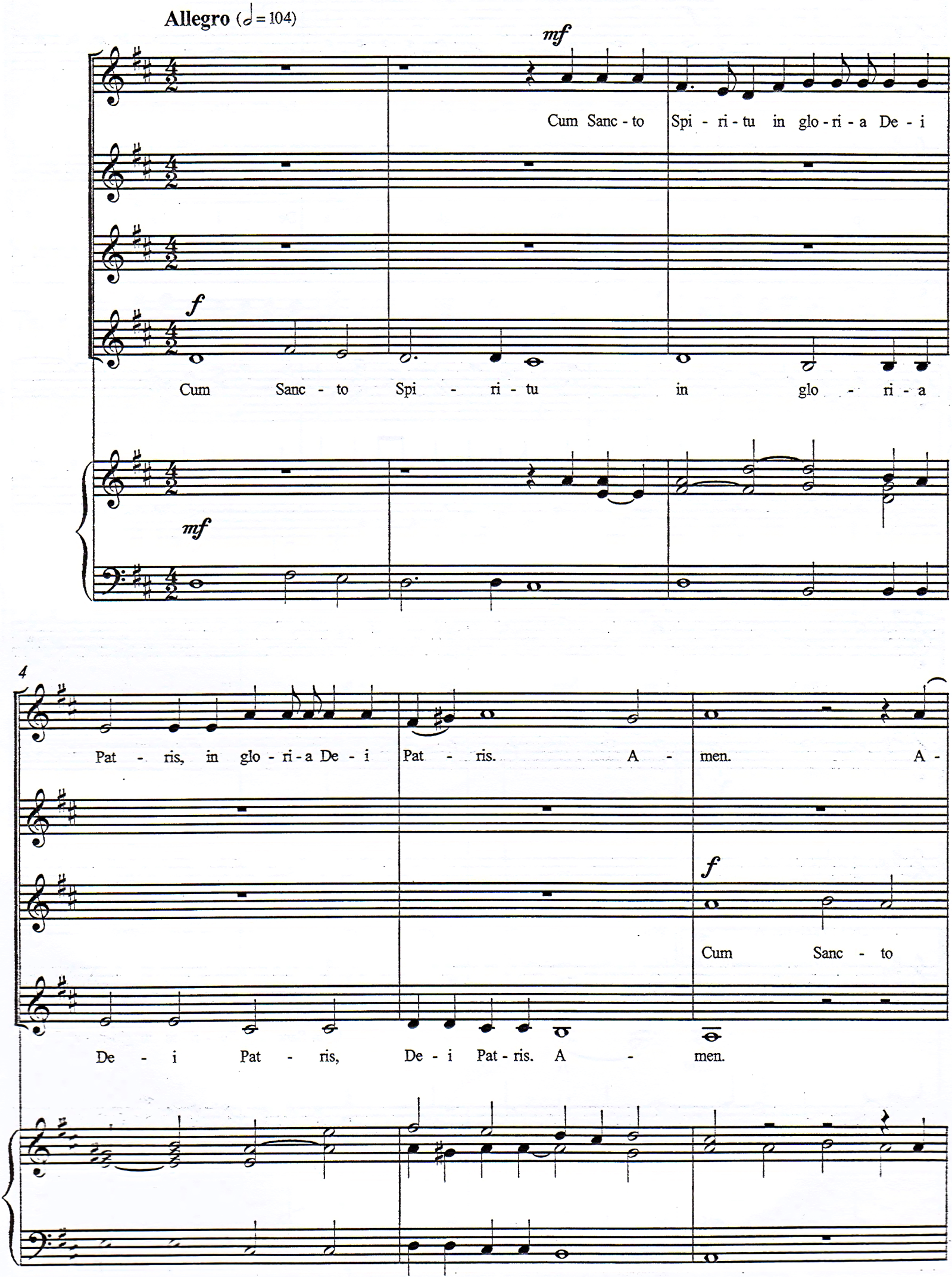 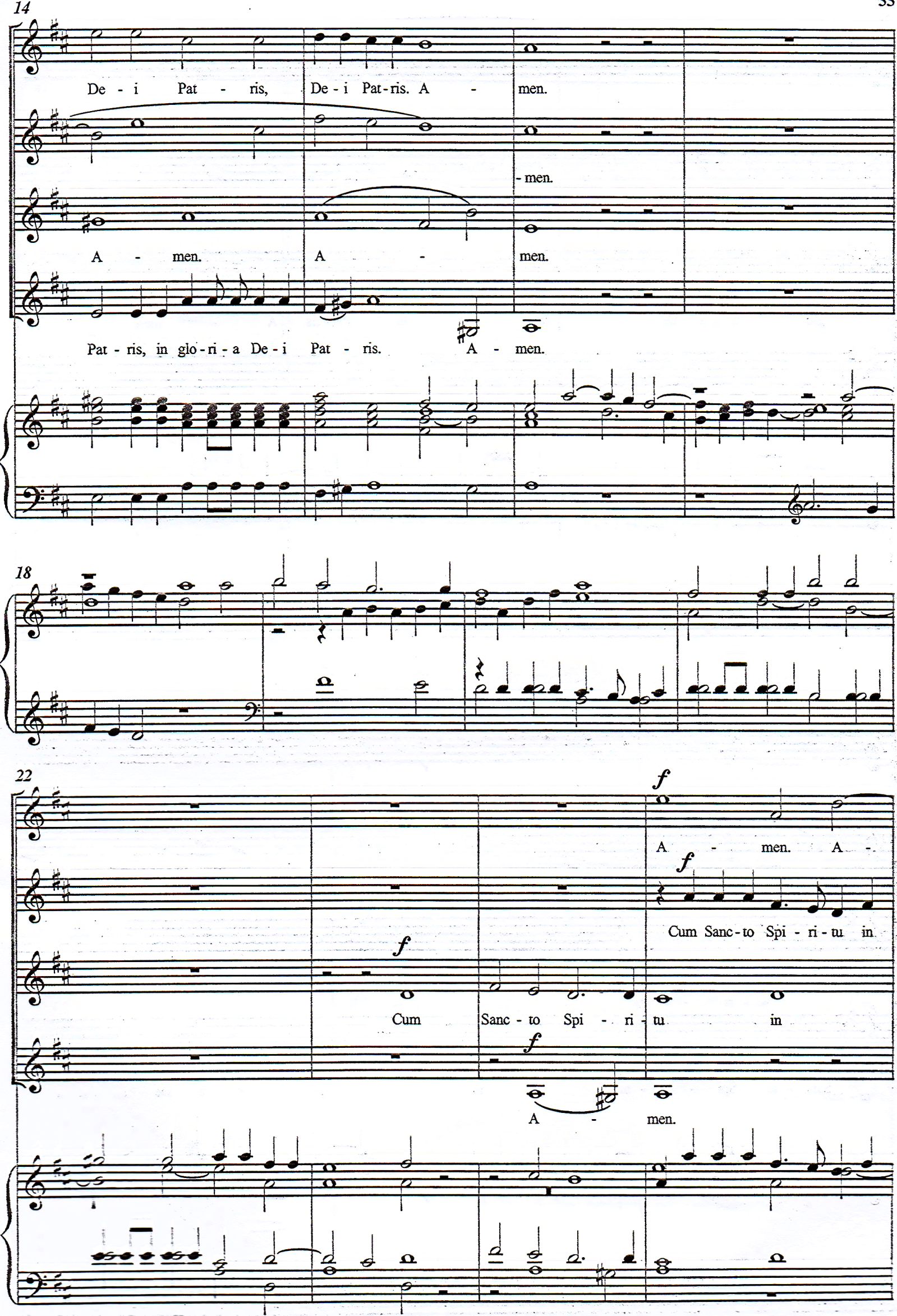 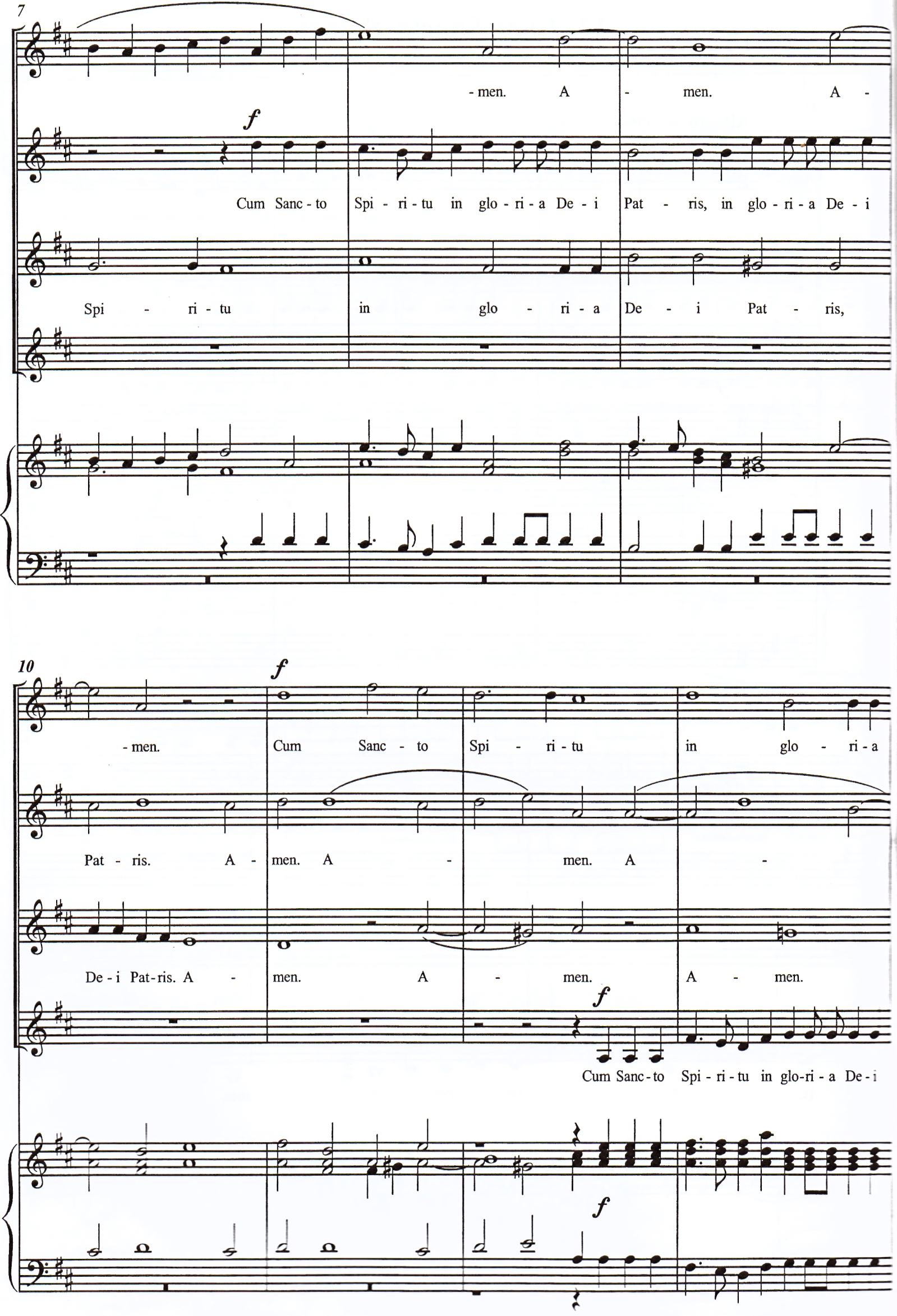 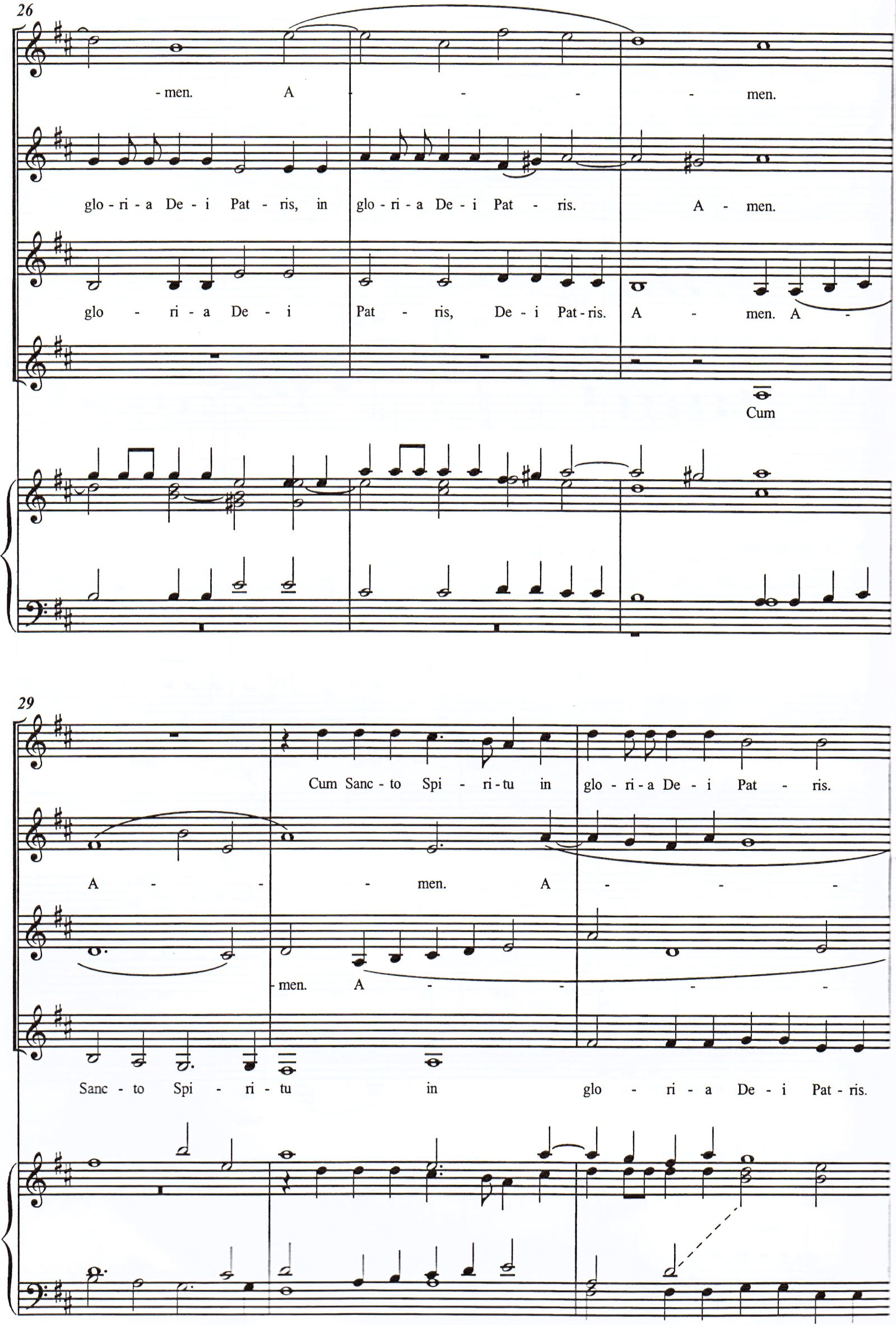 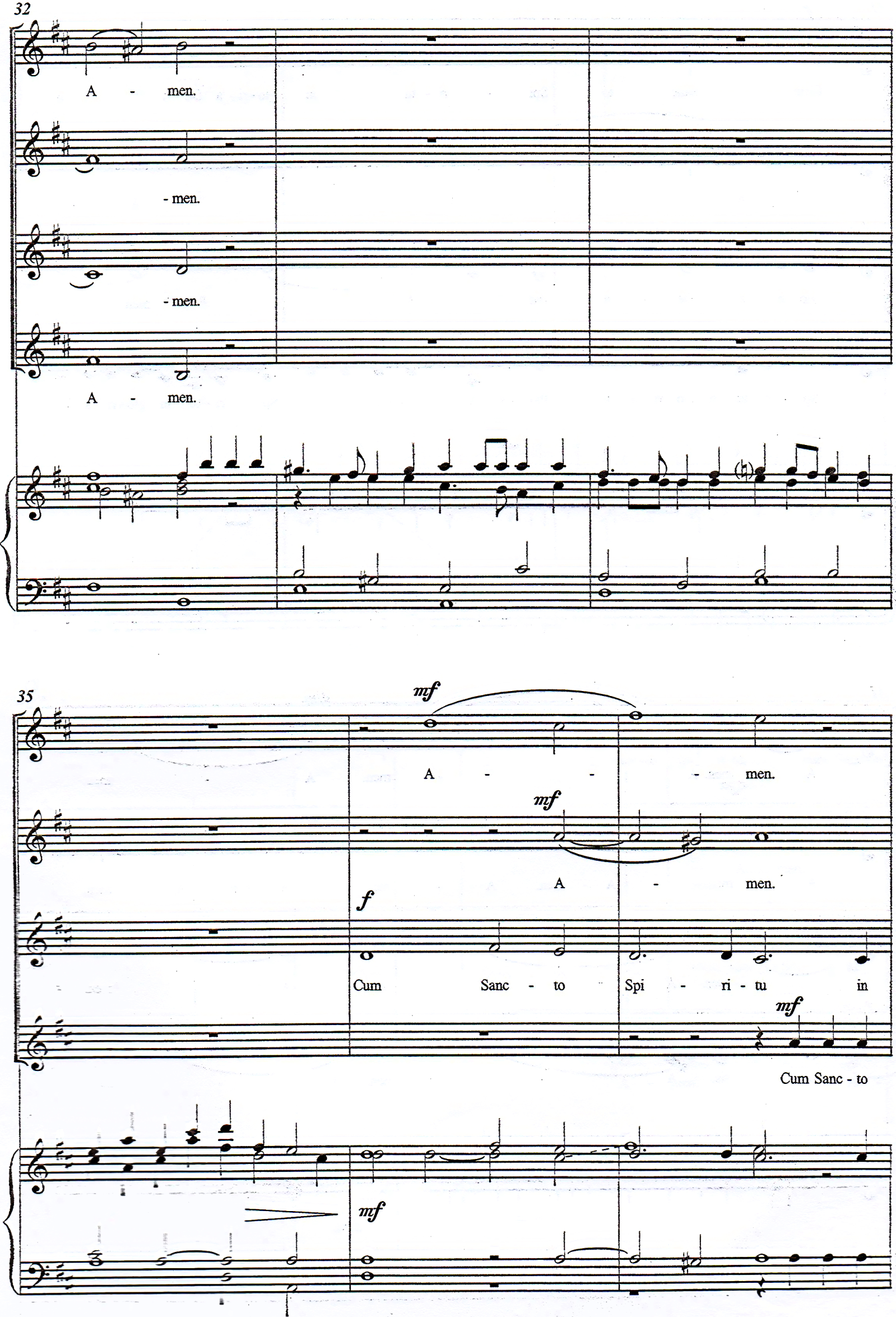 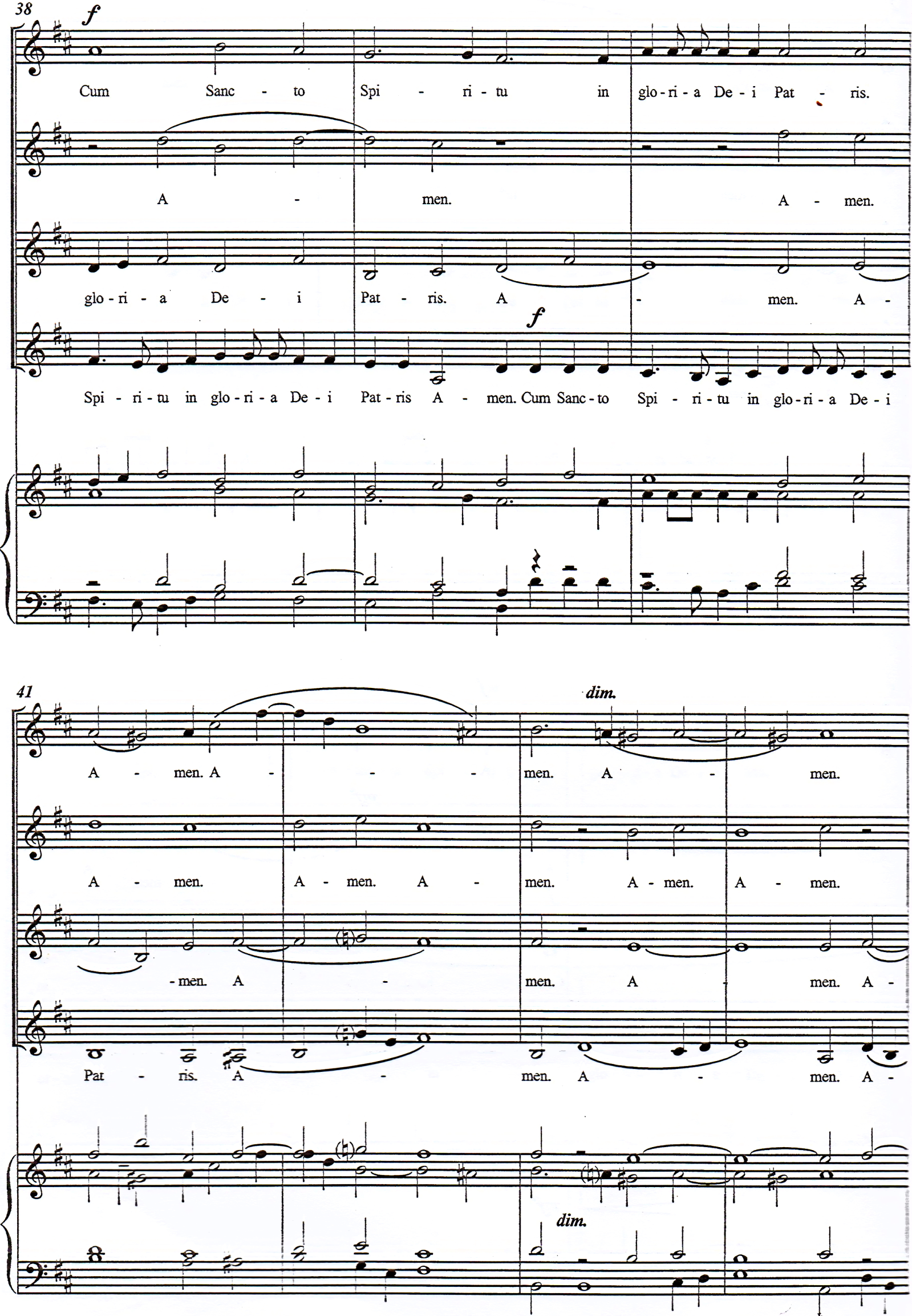 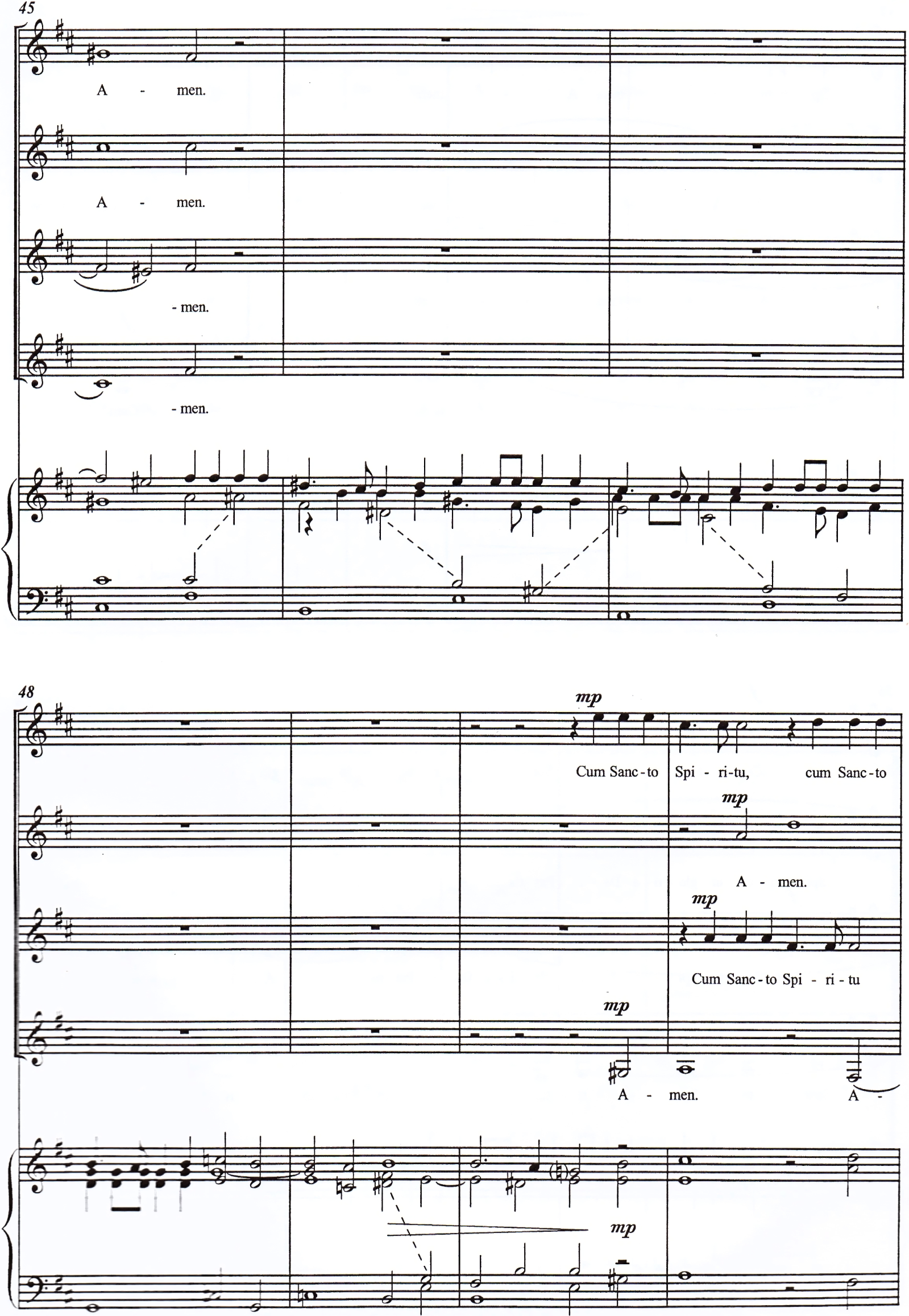 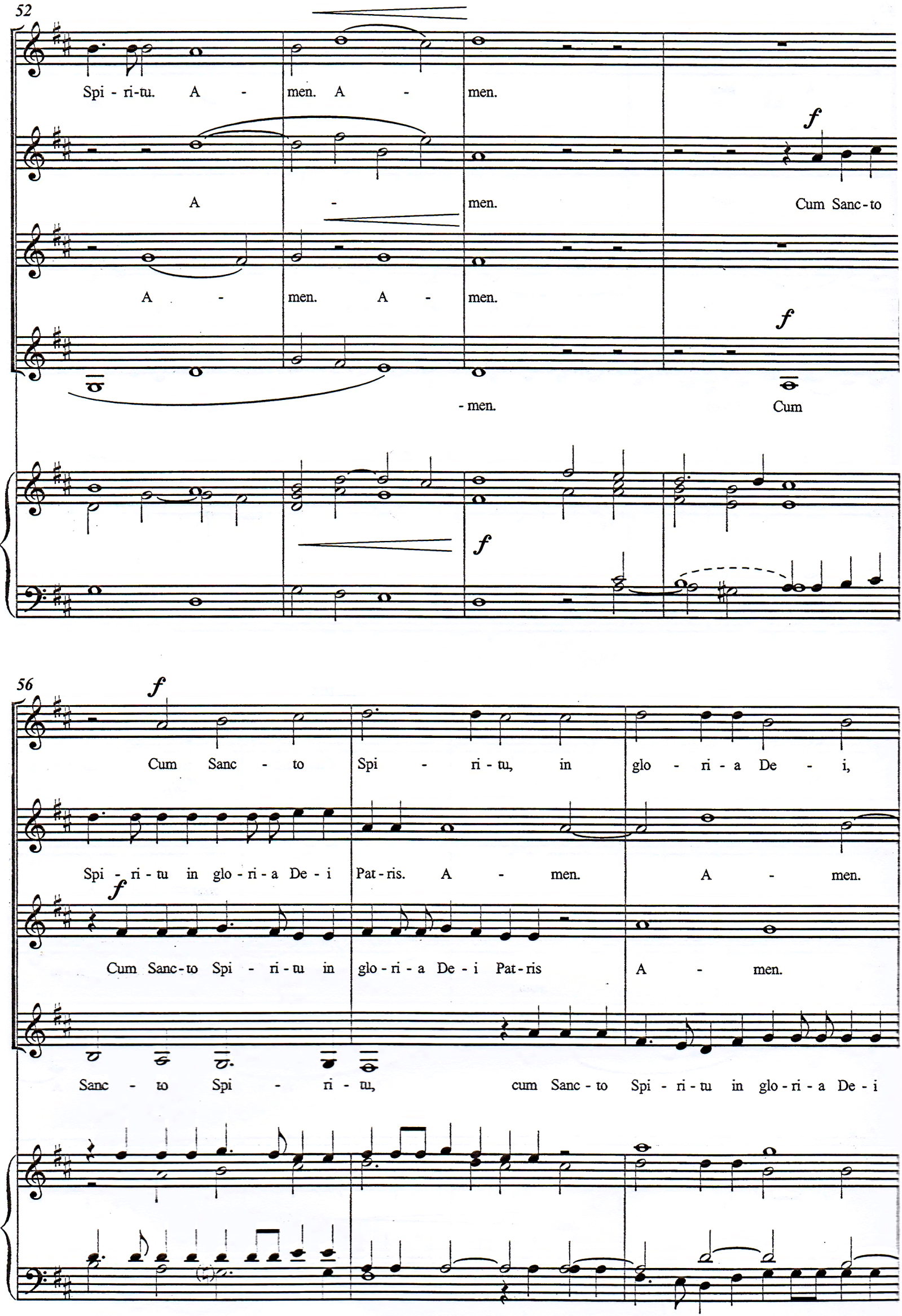 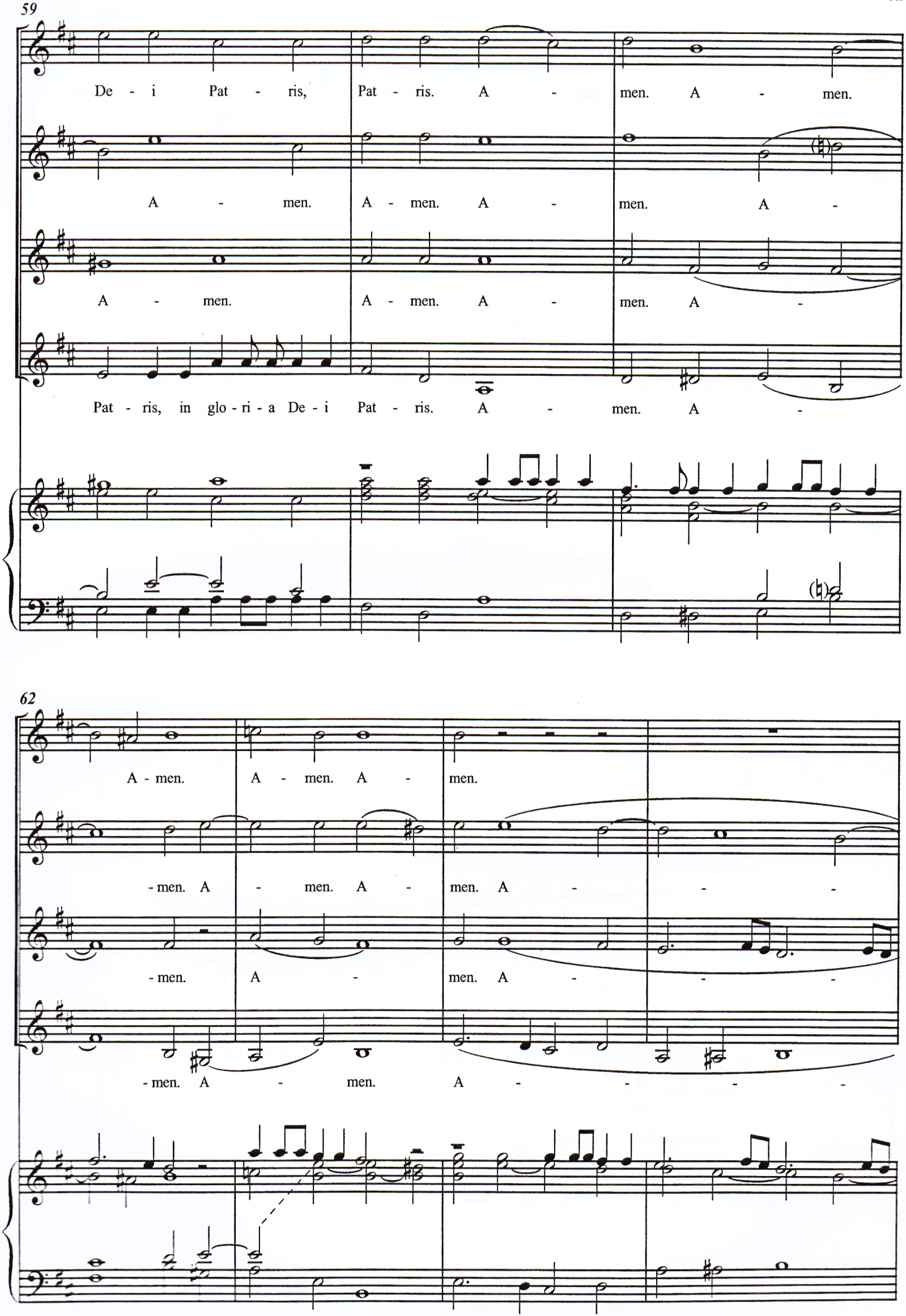 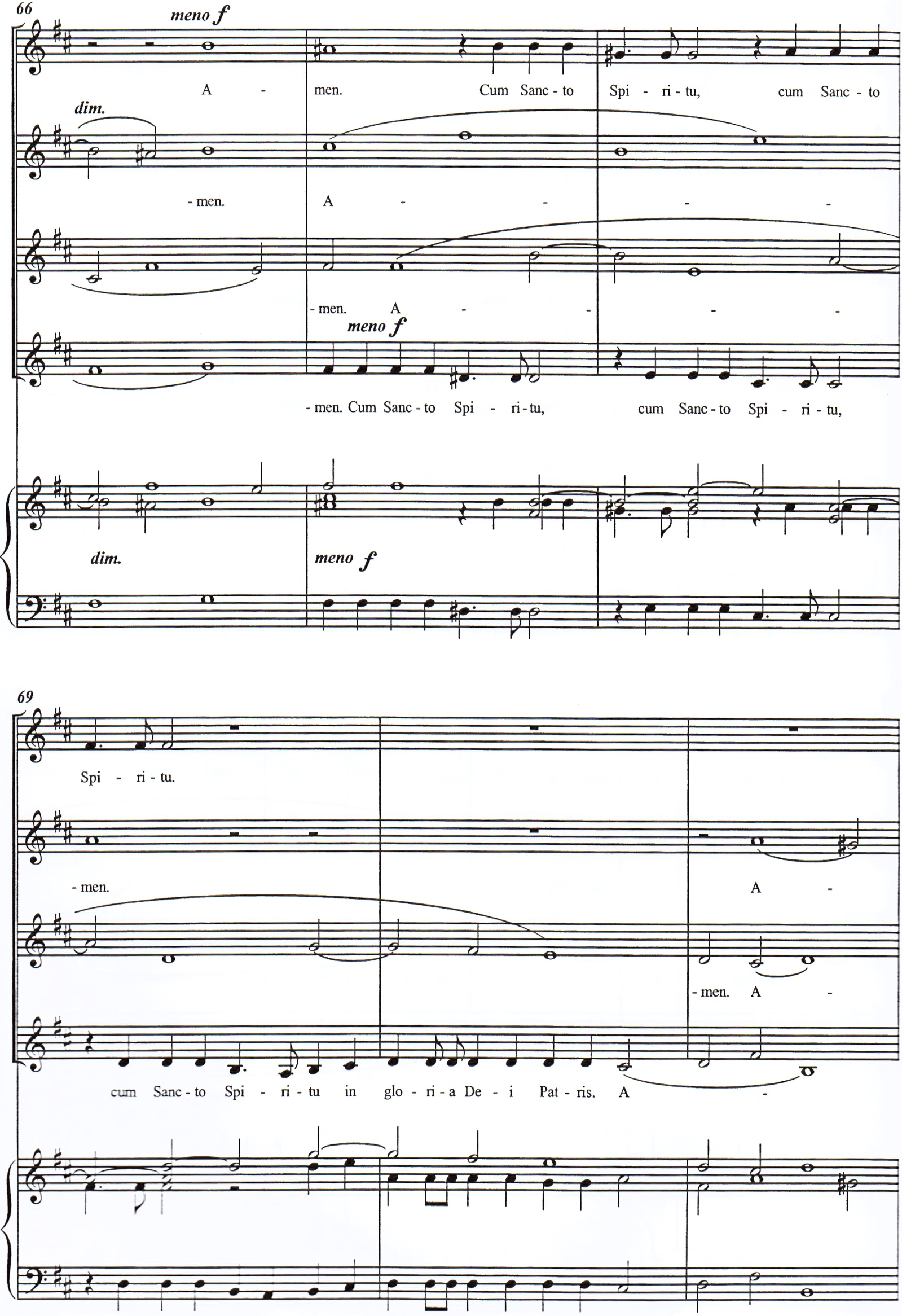 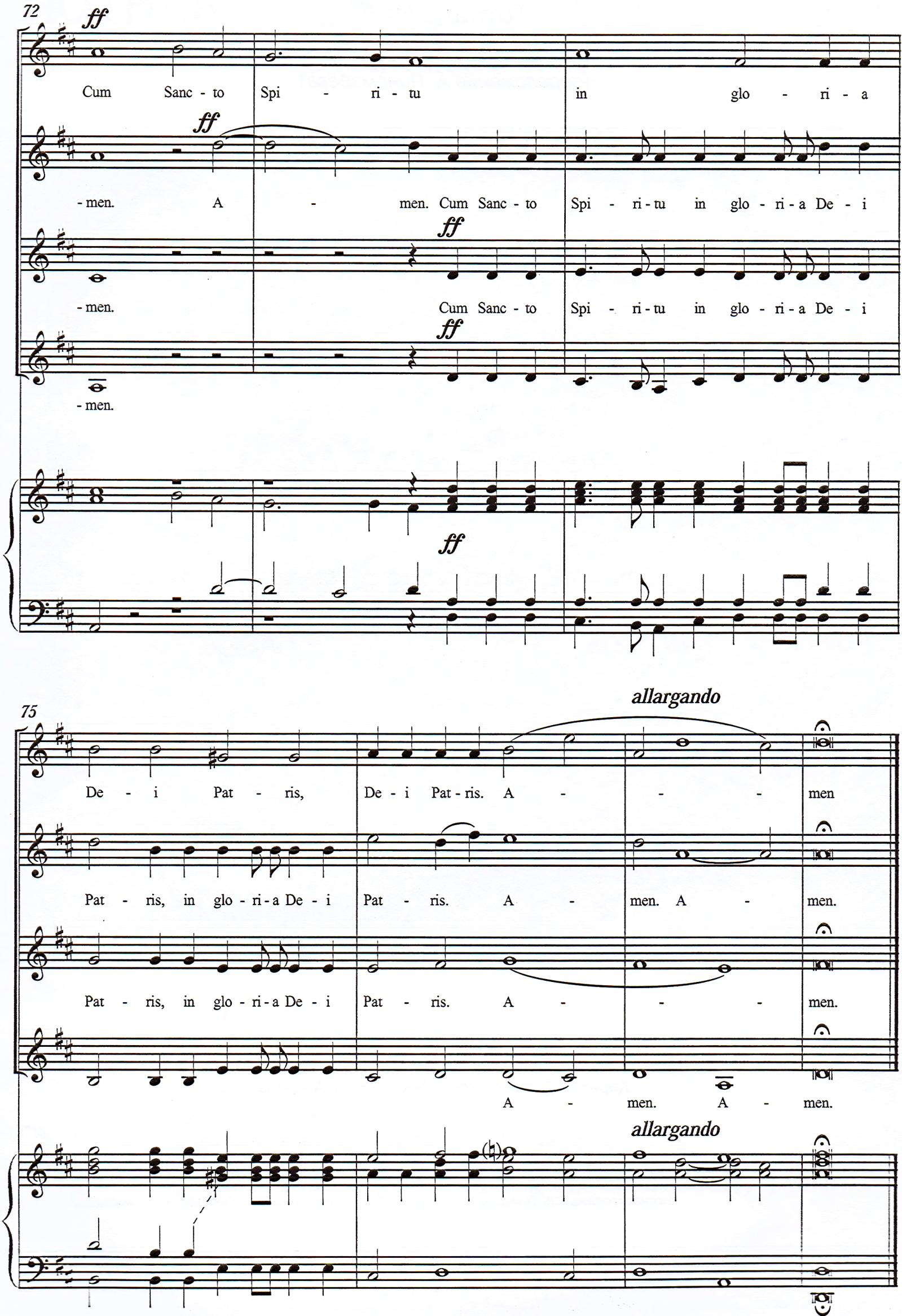 